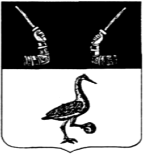 Администрация муниципального образованияПриозерский муниципальный район Ленинградской областиП О С Т А Н О В Л Е Н И Еот  30.12.2019 г.   № 4100                                                                                                                                                                                                                                                     В целях формирования условий для успешной социализации и эффективной самореализации молодежи муниципального образования Приозерский муниципальный район Ленинградской области, повышения уровня социальной активности и ответственности в молодежной среде, руководствуясь постановлением администрации  от 23 июля 2013 года №1925 «Об утверждении Порядка разработки, реализации и оценки эффективности муниципальных программ муниципального образования Приозерский муниципальный район Ленинградской области» администрация муниципального образования Приозерский муниципальный район Ленинградской области ПОСТАНОВЛЯЕТ:Утвердить муниципальную программу муниципального образования Приозерский  муниципальный район Ленинградской области  «Молодежь Приозерского района» (Приложение). Отделу по физической культуре, спорту и молодежной политике администрации при формировании бюджетной заявки на очередной финансовый год предусматривать ассигнования на реализацию программы муниципального образования Приозерский  муниципальный район Ленинградской области «Молодежь Приозерского района».Опубликовать настоящее постановление в СМИ и разместить на официальном сайте администрации муниципального образования Приозерский муниципальный район Ленинградской области в сети Интернет.Контроль за исполнением данного постановления возлагаю на заместителя главы администрации по социальным вопросам Котову Л.А.Глава администрации                                                               А.Н. СоклаковЛист согласования прилагаетсяРазослано: дело-2,  ФКСиМП-1, МБУ ФКС-1, МБУ ФОиСК «Юность»-1, ОЭПиПД-1, КФ-1, СМИ-1, районная библиотека-1, регистр-1УТВЕРЖДЕНАпостановлением администрациимуниципального образованияПриозерский муниципальный район  Ленинградской областиот 30 декабря 2019 года №4100 (Приложение)Муниципальная программа муниципального образования Приозерский  муниципальный район Ленинградской области«Молодежь ПРИОЗЕРСКОГО РАЙОНА».Ответственный исполнитель:Отдел по физической культуре, спорту и молодежной политике администрации муниципального образования  Приозерский  муниципальный район Ленинградской областиНачальник отделаФКСиМП_________________В.В. БабакНепосредственный исполнитель:начальник отдела по физической культуре, спорту и молодежной политикеБабак В.В. тел. 35-657, эл. адрес molodprioz@yandex.ruМуниципальное образование Приозерский муниципальный район Ленинградской области 2019 годПАСПОРТ муниципальной программы «Молодежь Приозерского района»Муниципальная программа «Молодежь Приозерского района»1. Общая характеристика, основные проблемы и прогноз развития сферы реализации муниципальной программы.Государственная молодежная политика - один из главных инструментов развития страны, повышения благосостояния ее граждан и совершенствования общественных отношений. Важнейшим аспектом эффективного управления обществом является информация о жизненных установках групп и категорий молодежи - ценностных ориентациях молодежи.Молодежная политика рассматривается как единство государственной и общественной составляющих и представляет деятельность государства, политических партий, общественных объединений и других субъектов общественных отношений.Целями государственной молодежной политики в Приозерском районе является создание условий для успешной социализации и эффективной самореализации молодежи, повышение потенциала молодежи и его использование в интересах инновационного развития района.Для достижения указанных целей необходимо решить следующие задачи: вовлечение молодежи в социальную практику, информирование о потенциальных возможностях саморазвития, обеспечение поддержки научной, творческой и предпринимательской активности молодежи; формирование целостной системы поддержки инициативной и талантливой молодежи, обладающей лидерскими навыками, в целях инновационного развития района; гражданское образование и патриотическое воспитание молодежи, содействие формированию правовых, культурных и нравственных ценностей среди молодежи; обеспечение эффективной социализации молодежи, находящейся в трудной жизненной ситуации.В целях выполнения указанных задач используется комплексный подход с дифференцированием по категориям молодежи (учащиеся, студенты, работающая молодежь, военнослужащие, молодежь группы риска и т.д.), с учетом индивидуальных особенностей, а также территориальных возможностей Приозерского района для успешной социальной адаптации и эффективной самореализации молодежи.В настоящее время в районе проживает 16489 тыс. молодых людей в возрасте от 14 до 35 лет, что составляет 27 процента от общей численности населения района.В Приозерском районе молодежная политика реализуется отделом по физической культуре, спорту   и молодежной политике администрации муниципального образования Приозерский муниципальный район Ленинградской области, при участии молодежных и детских общественных объединений, неправительственных организаций, иных юридических и физических лиц. Отработана система взаимодействия с другими субъектами, осуществляющими деятельность в сфере социальной политики. Составлены планы основных мероприятий по реализации молодежной политики.Правовое регулирование в сфере молодежной политики осуществляется в соответствии с распоряжением Правительства РФ от 29 ноября 2014 года № 2403-р «Об утверждении Основ государственной молодежной политики Российской Федерации на период до 2025 года», законом Ленинградской области от 13 декабря 2011 года № 105-оз «О государственной молодежной политике в Ленинградской области» и законом Ленинградской области                                                                       от 13 ноября 2015 года № 115-оз «О патриотическом воспитании в Ленинградской области».Муниципальная программа «Молодежь Приозерского района» (далее – Программа) призвана обеспечить условия для развития личности молодого человека, а также поддержку общественных объединений.Программа определяет содержание основных мероприятий по реализации на территории Приозерского района государственной молодежной политики, обеспечивает правовые и организационные условия для координации действий органов исполнительной власти Приозерского района, оказывает влияние на управленческие и организационные действия органов местного самоуправления. Программа призвана обеспечить проектный подход к развитию сферы молодежной политики в Приозерском районе. Реализация Программы направлена на создание условий для интеллектуального и физического развития, формирования гражданской позиции, нравственной устойчивости, социальной активности, самостоятельности и экономической самодостаточности молодого поколения как стратегического ресурса социально-экономического развития района и гражданского общества, а также на обеспечение развития детских и молодежных общественных объединений Приозерского района, деятельность которых способствует формированию духовно-нравственной культуры и гражданской активности детей, подростков и молодежи.Таким образом, деятельность органов местного самоуправления по реализации молодежной политики в Приозерском муниципальном районе осуществляется в пределах предоставленных полномочий, имеет системный и комплексный характер.
2. Цели и задачи ПрограммыОсновными целями Программы являются:создание условий и возможностей для успешной социализации и эффективной самореализации молодых людей путем создания и развития правовых, социально-экономических и организационных условий для самореализации и духовно-нравственного развития;развитие потенциала молодежи в интересах района путем поддержки молодежных общественных инициатив, гражданско-патриотического воспитания молодежи, формирования толерантного сознания молодежи, модернизации нормативно-правовой базы и развития системы научно-методического сопровождения молодежной политики.Основными задачами Программы являются:1. организация и проведение комплекса мероприятий по гражданско-патриотическому воспитанию молодежи;2. проведение комплекса мероприятий, способствующих формированию толерантного сознания молодежи;3. поддержка программ и проектов общественных объединений и молодежных инициатив;4 развитие системы отбора, подготовки и поощрения талантливой молодежи;5. проведение комплекса мероприятий, направленных на реализацию научно-технического и творческого потенциала, стимулирование инновационной деятельности молодых людей;6. проведение комплекса мероприятий, направленных на создание условий для развития добровольческого (волонтерского) движения молодежи;7. проведение комплекса мероприятий, направленных на создание условий для повышения уровня участия студенческой, профессионально обучающейся и рабочей молодежи в общественно полезной и социально значимой деятельности;8. содействие трудовой адаптации и занятости молодежи;9. организация и проведение массовых молодежных мероприятий, посвященных знаменательным событиям и памятным датам;10. информирование молодежи о реализуемых в регионе социальных программах и государственных услугах, а также о возможности участия в них;11. повышение профессионального уровня и информированности специалистов, работающих в сфере молодежной политики;12. проведение комплекса мероприятий, направленных на развитие инфраструктуры молодежной политики.3. Перечень мероприятий ПрограммыМероприятия  Программы объединены в восемь разделов в соответствии с их содержанием и направленностью.Раздел 1. Гражданско-патриотическое воспитание молодежиПроисходящие процессы определили важные, качественно новые задачи по созданию суверенного, экономически развитого цивилизованного демократического государства, обеспечивающего конституционные свободы, права и обязанности граждан с полной гарантией их правовой и социальной защищенности, с перспективой формирования в России полноценного гражданского общества.Это предполагает необходимость формирования у молодежи высоких нравственных, морально-психологических и этических качеств, патриотических убеждений, гражданской позиции, ответственности за судьбу Отечества и готовности к его защите.Одним из приоритетных направлений реализации молодежной политики в Приозерском районе являются мероприятия, способствующие созданию условий для повышения качества гражданско-патриотического воспитания молодежи. Большое значение приобретает разработка инновационных форм патриотического воспитания, использование которых будет способствовать созданию качественно новых методов в организации этой деятельности.Проведение мероприятий по поисковой работе (ежегодные поисковые экспедиции и торжественно-траурные церемонии захоронения останков погибших на территории Приозерского района, поддержка деятельности поисковых отрядов), историко-краеведческому воспитанию молодежи и других мероприятий раздела позволят решить многие задачи патриотического воспитания молодежи.Раздел 2. Формирование толерантного сознания молодежиВоспитание молодежи в современном обществе осуществляется в условиях модернизации, главной целью которой является человек. Формирование толерантного сознания молодежи - важнейшая составляющая работы. Без терпимости друг к другу, без сформированной культуры межэтнических и межконфессиональных отношений невозможно достичь гражданского мира в обществе. Происходящие в стране изменения выдвигают новые требования к работе с молодежью. Современная молодежная политика должна способствовать построению цивилизованного демократического государства, обеспечивающего конституционные свободы, права и обязанности граждан с полной гарантией их правовой и социальной защищенности.Важное значение приобретает разработка инновационных форм культуры межэтнических и межконфессиональных отношений, использование которых способствовало бы созданию качественно новых методов в организации работы с молодежью, развитию государственной политики в сфере межнациональных и межконфессиональных отношений и соответствующей государственной системы воспитания подрастающего поколения, способной консолидировать и координировать эту многоплановую работу.Выполнение мероприятий раздела будет способствовать формированию толерантного сознания в молодежной среде.Раздел 3. Реализация творческого потенциала молодежиВ Приозерском районе сформировался механизм выявления и продвижения творческой молодежи. Сложилась система традиционных массовых молодежных праздников:- турниры школьных команд КВН;- туристический слет молодежи;- школьный туристический слет;- районный студенческий праздник, посвященный Дню студента;- молодежный районный конкурс «А ну-ка, парни!»;- молодежный районный конкурс «Жемчужина Вуоксы»;- молодежный фестиваль «Хип-хоп без правил»;- новогодний молодежный вечер;- День молодежи России;Результаты работы по реализации творческого потенциала молодежи показывают необходимость развития механизма выявления, поддержки и продвижения талантливой молодежи Приозерского района.Раздел 4. Поддержка деятельности общественных объединений, реализующих молодежную политику. Развитие добровольческого движенияМолодежные объединения являются средством социального становления, развития и самореализации молодежи в общественной жизни.В настоящее время наблюдается увеличение количества наиболее значимых молодежных мероприятий и числа их участников. Молодежные советы являются общественно-государственной формой организации и объединения молодежи, поддерживаются администрациями поселений и призваны осуществлять не только молодежные инициативы, но и привлекать молодежь к решению социально-экономических задач территории. Работает молодежный совет при главе администрации муниципального образования Приозерский муниципальный район Ленинградской области. В настоящее время в России выстраивается и приобретает специфические черты институт добровольчества. Особенность деятельности большинства молодежных объединений заключается в том, что для молодых людей они являются одной из самых значимых форм проведения досуга, общения со сверстниками, а также самой реальной возможностью сделать свою жизнь интересной. Добровольческое движение актуально, потому что является способом активного участия в жизни общества; механизмом как для поиска поддержки, так и для оказания помощи; эффективным способом решения проблем как отдельного человека, так и социальной группы, института и общества в целом, а также добровольчество – это целенаправленное влияние на собственную жизнь, возможность выявить потенциал для собственного развития.Оптимизация молодежной политики района должна быть связана с активизацией действующих молодежных организаций и разработкой программ адаптации работающей молодежи, предусматривающих вовлечение людей в формирование и развитие структур гражданского общества.Разделом Программы предусматривается осуществление мер по поддержке молодежных общественных объединений, обеспечение взаимодействия молодежных общественных организаций и объединений, их активного участия в социальной жизни общества.Раздел 5. Работа со студенческой, профессионально обучающейся и трудящейся молодежью, содействие трудовой адаптации и занятости молодежиСоциальная адаптация молодежи и подростков в обществе - это, прежде всего возможность законным путем обеспечить себе, а иногда и семье достойное существование. В последние годы проблема трудоустройства молодежи приобрела особо острый характер. Работа по трудоустройству молодежи в Приозерском районе ведется по следующим направлениям: организация временной занятости молодежи в свободное от учебы время.Разделом предусматривается принятие мер по обоснованному и целенаправленному решению проблем занятости молодежи, созданию благоприятных условий для трудоустройства молодежи, ее социализации и вхождения в самостоятельную трудовую жизнь.Раздел 6. Развитие информационного, научно-методического, нормативно-правового и кадрового обеспечения молодежной политикиРешение задач молодежной политики, достижение более масштабных целей в социальной сфере невозможно без развитой информационной инфраструктуры, развития информационных технологий. Такая инфраструктура представляет собой совокупность технических, программных, информационных, информационно-технологических и иных средств, обеспечивающих процессы сбора, обработки, хранения и передачи информации. Создание и развитие единой системы информационного обеспечения молодежи и молодежной политики в Приозерском районе требует организационных решений, значительных временных, интеллектуальных, кадровых и финансовых затрат.Научно-методическое, нормативно-правовое и кадровое обеспечение молодежной политики включает в себя следующие мероприятия:проведение социологических и маркетинговых исследований по выявлению проблем и потребностей молодежи;подготовка, издание и приобретение информационно-методических, агитационных материалов для работы в сфере молодежной политики;проведение методических консультаций, обучающих семинаров, встреч, тематических лагерей для молодежного актива, специалистов, работающих в сфере молодежной политики.Важное значение для эффективности молодежной политики имеет методическое обеспечение (приобретение, разработка и издание методической литературы по наиболее актуальным вопросам молодежной политики, приобретение аудио-, видео- и медиапродукции, разработка и выпуск информационных и агитационных брошюр, плакатов, буклетов).Эффективность молодежной политики во многом определяется техническим, коммуникационным и программным обеспечением. Работа с сайтами Министерства образования и науки Российской Федерации, Федерального агентства по делам молодежи, сайтом комитета по молодежной политике Ленинградской области и другими сайтами по молодежной проблематике и молодежной политике способствует повышению оперативности информационного обмена органов молодежной политики разного уровня.Раздел 7. Поддержка молодых семейМероприятия по поддержке молодых семей являются неотъемлемой частью молодежной политики. Молодые семьи зачастую недостаточно материально обеспечены, поэтому существуют трудности, связанные с рождением детей и их воспитанием. Реалии современной жизни обусловили возникновение такого понятия, как молодые семьи, оказавшиеся в трудной жизненной ситуации. Меры по поддержке молодой семьи направлены на оказание помощи молодым супругам, не имеющим жизненного опыта и достаточных знаний в вопросах психологии, педагогики, медицины, в вопросах выполнения социальных функций и обязанностей семьи, формирования внутрисемейных отношений.Раздел 8. Профилактика асоциального поведения молодежиАсоциальное поведение всегда связано с несоответствием человеческих поступков, действий, видов деятельности распространенным в обществе или его группах нормам, правилам поведения, стереотипам, ожиданиям, установкам, ценностям.Можно выделить две основные группы причин подростковых и молодежных правонарушений:социально-экономические причины, вызванные факторами, длительное время нарушающими трудовой уклад жизни и деформирующими быт людей (экономический кризис, безработица и т.п.);социально-психологические причины, являющиеся следствием социально-экономических причин, связанные, прежде всего с кризисом семьи, увеличением количества разводов и неполных семей, ухудшением морального климата в отношениях между родителями и как следствие с грубым отношением к детям, частыми физическими наказаниями.В рамках раздела планируется оказывать организационно-методическую поддержку сетевым молодежным проектам, направленным на пропаганду здорового образа жизни. Предусматривается организация мероприятий по профилактике девиантного поведения молодежи и пропаганды здорового образа жизни.4. Информация о финансировании ПрограммыФинансирование Программы осуществляется за счет средств бюджета муниципального образования и областного бюджета. Общий объем финансирования Программы – 12181,0 тыс. рублей, в том числе: 2020 год – 7146,6 тыс. рублей,  2021 год – 2517,2 тыс. рублей,  2022 год – 2517,2 тыс. рублей. Из них 7214,0 тыс. рублей – средства местного бюджета, в том числе: 2020 год – 2814 тыс. рублей,  2021 год – 2200,0 тыс. рублей,  2022 год – 2200,0 тыс. рублей. Из них 4967,0 тыс. рублей – средства областного бюджета, в том числе: 2020 год – 4332,6 тыс. рублей,  2021 год – 317,2 тыс. рублей,  2022 год – 317,2 тыс. рублей. Из них:1243,4 тыс. рублей – на развитие гражданско-патриотического  воспитания молодежи                                             9,0 тыс. рублей – на формирование толерантного сознания молодежи;2404,0 тыс. рублей – на реализацию творческого потенциала  молодежи, организацию и проведение культурно-массовых и молодежных мероприятий;60,0 тыс. рублей – на поддержку   деятельности   общественных объединений, реализующих  молодежную  политику, развитие добровольческого движения;                               3013,6 тыс. рублей – на содействие  трудовой адаптации и занятости молодежи;                         4455,0 тыс. рублей – на развитие информационного, научно-методического,  нормативно-правового  и  кадрового обеспечения молодежной политики;                        21,0 тыс. рублей  – на поддержку молодых семей;                    975,0 тыс. рублей – на профилактику асоциального поведения молодежи и профилактику здорового образа жизни.Расчет затрат на реализацию мероприятий Программы:реализация комплекса мер по развитию гражданско-патриотического воспитания молодежи – мероприятия общей стоимостью 1243,4 тыс. рублей: 2020 год – 443,4 тыс. рублей, 2021 год – 400,0 тыс. рублей, 2022 год – 400,0 тыс. рублей.Из них:379,4 тыс. рублей – средства областного бюджета, в том числе:  2020 год – 139,4 тыс. рублей, 2021 год – 120,0 тыс. рублей, 2022 год – 120,0 тыс. рублей;864,0 тыс. рублей – средства местного бюджета, в том числе: 2020 год – 304,0 тыс. рублей, 2021 год – 280,0 тыс. рублей, 2022 год – 280,0 тыс. рублей;                                                                                                                                    реализация комплекса мер по формированию толерантного сознания молодежи – мероприятия общей стоимостью 9,0 тыс. рублей: 2020 год – 3,0 тыс. рублей, 2021 год – 3,0 тыс. рублей, 2022 год – 3,0 тыс. рублей; реализация комплекса мер по развитию и поддержке творческого потенциала  молодежи, организации и проведении культурно-массовых и молодежных мероприятий – мероприятия общей стоимостью 2404,0 тыс. рублей: 2020 год – 872,0 тыс. рублей , 2021 год – 766,0 тыс. рублей, 2019             год – 766,0 тыс. рублей;реализация комплекса мер по поддержке  деятельности   общественных объединений, реализующих  молодежную  политику, по развитию добровольческого движения – мероприятия общей стоимостью 60,0 тыс. рублей: 2020 год – 20,0 тыс. рублей, 2021 год – 20,0 тыс. рублей, 2022 год – 20,0 тыс. рублей;                             реализация комплекса мер по содействию трудовой адаптации и занятости молодежи – мероприятия общей стоимостью 3013,6 тыс. рублей: 2020 год – 1031,2 тыс. рублей, 2021 год – 991,2 тыс. рублей, 2022 год – 991,2 тыс. рублей.Из них:591,6 тыс. рублей – средства областного бюджета, в том числе: 2020 год – 197,2 тыс. рублей, 2021 год – 197,2 тыс. рублей, 2022 год – 197,2 тыс. рублей;2422,0 тыс. рублей – средства местного бюджета: 2020 год – 834,0 тыс. рублей, 2021 год – 794,0 тыс. рублей, 2022 год – 794,0 тыс. рублей;                                                        реализация комплекса мер по развитию информационного, научно-методического,  нормативно-правового  и  кадрового обеспечения молодежной политики общей стоимостью  4455,0 тыс. рублей: 2020 год – 4445,0 тыс. рублей, 2021 год – 5,0 тыс. рублей, 2022 год – 5,0 тыс. рублей.Из них:3996,0 тыс. рублей – средства областного бюджета, в том числе: 2020 год – 3996,0 тыс. рублей, 2021 год – 0 тыс. рублей, 2022 год – 0 тыс. рублей;459,0 тыс. рублей – средства местного бюджета: 2020 год – 449,0 тыс. рублей, 2021 год – 5,0 тыс. рублей, 2022 год – 5,0 тыс. рублей;                                                        реализация комплекса мер по поддержке молодых семей – мероприятия общей стоимостью 21,0 тыс. рублей: 2020 год – 7,0 тыс. рублей, 2021 год – 7,0 тыс. рублей, 2022 год – 7,0 тыс. рублей;                  реализация комплекса мер по профилактике асоциального поведения молодежи и профилактике здорового образа жизни – мероприятия общей стоимостью 975,0 тыс. рублей: 2020 год – 325,0 тыс. рублей, 2021 год –  325,0 тыс. рублей, 2022 год – 325,0 тыс. рублей.Финансирование программы отображено в Таблицах 2,3. 5. Ожидаемые результаты реализации ПрограммыУвеличение числа  молодежи,  участвующей  в  патриотических мероприятиях,  в  2020  году  на  3  проц.  по отношению  к   значению   показателя   предыдущего   года;                                                   увеличение числа  молодежи,  участвующей  в  патриотических мероприятиях,  в  2021  году  на  3  проц.  по отношению к значению показателя предыдущего года;           увеличение числа  молодежи,  участвующей  в  патриотических мероприятиях,  в  2022  году  на  3  проц.  по отношению к значению показателя предыдущего года.     Увеличение числа  молодежи,  участвующей  в  молодежных и культурно-массовых мероприятиях, в 2020 году на 3 проц. по отношению  к   значению   показателя   предыдущего   года;                                                   увеличение числа  молодежи,  участвующей  в  молодежных и культурно-массовых мероприятиях, в 2021 году на 3 проц. по отношению к значению показателя предыдущего года;           увеличение числа  молодежи,  участвующей  в  молодежных и культурно-массовых мероприятиях, в 2022 году на 3 проц. по отношению к значению показателя предыдущего года.Увеличение числа  молодежи,  участвующей  в  профилактических мероприятиях, в 2020 году на 3 проц. по отношению  к   значению   показателя   предыдущего   года;                                                   увеличение числа  молодежи,  участвующей  в  профилактических мероприятиях, в 2021 году на 3 проц. по отношению к значению показателя предыдущего года;           увеличение числа  молодежи,  участвующей  в  молодежных и культурно-массовых мероприятиях, в 2022 году на 3 проц. по отношению к значению показателя предыдущего года.6. Обоснование мероприятий ПрограммыПри разработке мероприятий Программы учитывались результаты выполнения плана мероприятий  муниципальной программы «Молодежь Приозерского района» за 2017 – 2019 годы, а также динамика целевых показателей, что позволило определить степень эффективности предпринимаемых мер по созданию условий и возможностей для успешной социализации и эффективной самореализации молодых людей. Выбор мероприятий и определение объемов их финансирования обусловлены оценкой вклада мероприятий в решение задач и достижение целей Программы, необходимостью направления средств на решение проблем, имеющих наиболее важное значение на уровне района.7. Нормативно-правовое обеспечение ПрограммыНормативно-правовое обеспечение Программы отображено в Приложении 4.8. Механизм управления и контроля за реализацией ПрограммыКонтроль за ходом реализации мероприятий Программы осуществляется отделом по физической культуре, спорту и молодежной политике администрации.В целях реализации Программы разработан План мероприятий муниципальной программы "Молодежь Приозерского района" (приложение 1 к Программе).Общий контроль за выполнением Программы осуществляет начальник отдела по физической культуре, спорту и молодежной политике администрации.Контроль за финансированием Программы осуществляет комитет финансов администрации.Отдел по физической культуре, спорту и молодежной политике ежеквартально представляет отчет о ходе реализации мероприятий Программы в отдел экономической политики  и предпринимательской деятельности администрации. 9. Методика оценки эффективности Программы1. Настоящая Методика определяет порядок оценки результативности и эффективности реализации муниципальных программ.2. Для расчета эффективности реализации Программы (эффективности расходования бюджетных средств) используются индикаторы и показатели отчета о реализации Программы.3. Под результативностью понимается степень достижения запланированных показателей за счет реализации мероприятий Программы.Результативность измеряется путем сопоставления фактически достигнутых значений показателей с плановыми значениями.4. В качестве критериев оценки результативности реализации Программы и программных мероприятий используется индекс результативности и интегральная оценка результативности.5. Индекс результативности Программы (мероприятия) оценивается по каждому целевому показателю в год t и за расчетный период T:Пфit                                Рit = ------,                                       Ппitгде:Рit - результативность достижения i-го показателя, характеризующего ход реализации Программы, в год t;Пфit - фактическое значение i-го показателя, характеризующего реализацию Программы, в год t;Ппit - плановое значение i-го показателя, характеризующего реализацию Программы, в год t;i - номер показателя Программы.6. Интегральная оценка результативности Программы в год t определяется по следующей формуле:                                  m                                 SUM Рit                                  1                            Ht = ------- x 100,                                    mгде:Ht - интегральная оценка результативности Программы в год t (в процентах);Рit - индекс результативности по i-му показателю <1> в год t;m - количество показателей Программы.--------------------------------<1> Все целевые и объемные показатели Программы являются равнозначными.7. Эффективность реализации Программы определяется как соотношение интегральной оценки результативности Программы и уровня финансирования:                                    Ht                              Эt = ---- x 100,                                    Stгде:Эt - эффективность Программы в год t;St - уровень финансирования Программы в год t, определяется как отношение фактического объема финансирования к запланированному объему финансирования в год t;Ht - интегральная оценка результативности Программы в год t.8. При завершении расчетов показателей формулируются выводы по оценке эффективности реализации Программы с учетом следующих критериев:значение показателя (Эt) от 90 до 110% - реализация Программы соответствует запланированным результатам при запланированном объеме расходов - запланированная эффективность реализации Программы;значение показателя (Эt) более 110% - эффективность реализации Программы более высокая по сравнению с запланированной;значение показателя (Эt) от 50 до 90% - эффективность реализации Программы более низкая по сравнению с запланированной;значение показателя (Эt) менее 50% - Программа реализуется неэффективно.9. В случае если эффективность реализации Программы более низкая по сравнению с запланированной или Программа реализуется неэффективно по итогам ежегодной оценки, формируется соответствующее заключение о внесении изменений в Программу или о досрочном прекращении реализации Программы.10. Анализ рисков реализации подпрограммы и описание мерпо минимизации их негативного влиянияВ ходе реализации мероприятий программы могут возникнуть риски, связанные с возможными ошибками в выборе мероприятий, а также риски в связи с недостаточным учетом инерционности показателей, характеризующих результаты реализации подпрограммы. Возможны также риски, связанные с недостаточной оценкой средств, необходимых для достижения поставленных целей.Риски, связанные с недостатками в управлении подпрограммой, могут быть вызваны слабой координацией действий различных органов МСУ при реализации мероприятий, что может привести к снижению эффективности использования выделяемых средств.Оценка данных рисков - риски средние.В целях минимизации рисков предусмотрены мероприятия по мониторингу, своевременному обнаружению и оценке влияния рисков.Таблица 2РАСХОДЫ НА РЕАЛИЗАЦИЮ МУНИЦИПАЛЬНОЙ ПРОГРАММЫ «МОЛОДЕЖЬ ПРИОЗЕРСКОГО РАЙОНА»Таблица 3ПЛАН РЕАЛИЗАЦИИМУНИЦИПАЛЬНОЙ ПРОГРАММЫ «МОЛОДЕЖЬ ПРИОЗЕРСКОГО РАЙОНА»Таблица 4Целевые показатели муниципальной программы  «Молодежь Приозерского района»Таблица 6Сведения об основных мерах правового регулирования в сфере реализации муниципальной программы Об утверждении муниципальной программы муниципального образования Приозерский  муниципальный район Ленинградской области «Молодежь Приозерского района»Полное         
наименование   Молодежь Приозерского района Ответственный исполнитель муниципальной программыОтдел по физической культуре, спорту и молодежной политикеУчастники муниципальной программы- МБУ ФКиС «Центр физической культуры, спорта и молодежной политики»;- МБУ «Физкультурно-оздоровительный и спортивный комплекс «Юность».Подпрограммы муниципальной программынетЦели муниципальной программы  –     создание   условий   и   возможностей   для   успешной социализации и эффективной самореализации  молодых  людей путем      создания      и       развития       правовых, социально-экономических  и  организационных  условий  для самореализации и духовно-нравственного развития; –  развитие потенциала молодежи в интересах района путем поддержки     молодежных     общественных      инициатив, гражданско-патриотического      воспитания      молодежи, формирования толерантного сознания  в  молодежной среде, модернизации нормативно-правовой базы и развития  системы научно-методического сопровождения молодежной политики.Задачи муниципальнойпрограммы      1. организация и проведение комплекса мероприятий по гражданско-патриотическому духовно-нравственному  воспитанию молодежи; 2. проведение комплекса мероприятий, способствующих формированию толерантного сознания молодежи;3. поддержка программ и проектов общественных объединений и молодежных инициатив;4 развитие системы отбора, подготовки и поощрения талантливой молодежи;5. проведение комплекса мероприятий, направленных на реализацию научно-технического и творческого потенциала, стимулирование инновационной деятельности молодых людей;6. проведение комплекса мероприятий, направленных на создание условий для развития добровольческого (волонтерского) движения молодежи;7. проведение комплекса мероприятий, направленных на создание условий для повышения уровня участия студенческой, профессионально обучающейся и рабочей молодежи в общественно полезной и социально значимой деятельности;8. содействие трудовой адаптации и занятости молодежи;9. организация и проведение массовых молодежных мероприятий, посвященных знаменательным событиям и памятным датам;10. информирование молодежи о реализуемых в регионе социальных программах и государственных услугах, а также о возможности участия в них;11. повышение профессионального уровня и информированности специалистов, работающих в сфере молодежной политики;12. проведение комплекса мероприятий, направленных на развитие инфраструктуры молодежной политики.Целевые индикаторы и показатели муниципальной программыРаздел   1.    Гражданско-патриотическое    воспитание молодежи:                                                   число  мероприятий   по  гражданско-патриотическому   воспитанию молодежи:  2020  год  -  15  мероприятий,  2021  год  -  15 мероприятий, 2022 год – 16 мероприятий,                      общая численность участников мероприятий: 2020  год  - 900 человек, 2021 год -  900  человек,  2022  год  -  950 человек;                                                    Раздел 2. Формирование толерантного сознания молодежи:   число мероприятий по формирование толерантного сознания молодежи: 2020  год -  5  мероприятия,  2021  год  - 5 мероприятий, 2022 год - 6 мероприятий,                      общая численность участников мероприятий: 2020  год  - 400 человек, 2021 год -  400  человек,  2022  год  -  450 человек;                                                    Раздел 3. Реализация творческого потенциала  молодежи. Организация и проведение культурно-массовых и  молодежных мероприятий:                                             число  мероприятий  по  реализации творческого потенциала  молодежи: 2020  год - 11 мероприятия, 2021 год - 11 мероприятия,  2022 год - 12 мероприятий;                                                                         численность   молодежи,   охваченной    мероприятиями, по  реализации творческого потенциала  молодежи: 2020 год  -  не менее 1650 человек, 2021 год -  не  менее 1650 человек, 2022 год - не менее 1700 человек;     Раздел   4.   Поддержка   деятельности   общественных объединений, реализующих  молодежную  политику.  Развитие добровольческого движения:                                  число   поддерживаемых    проектов    и    мероприятий общественных    объединений,    реализующих    молодежную политику:  2020 год - не менее 11 мероприятий, 2021  год  - не  менее  11  мероприятий,  2022  год  -   не   менее  12 мероприятий;                                                 Раздел 5.  Содействие  трудовой адаптации и занятости молодежи:                            число подростков и молодежи, охваченных мероприятиями по содействию занятости и созданию сезонных рабочих мест: 2020 год - не менее 130 человек, 2021 год - не менее  130 человек, 2022 год - не менее 135 человек;    Раздел 6. Развитие информационного, научно-методического,  нормативно-правового  и  кадрового обеспечения молодежной политики:                          количество   издаваемых    информационно-методических, агитационных   материалов,   сувенирной    продукции    и атрибутики для работы в сфере молодежной  политики:  2020 год - 1000 единиц, 2021 год - 1000  единиц,  2022  год  - 1000 единиц;                                                Раздел 7. Поддержка молодых семей:                        число мероприятий с участием молодых семей:               2020 год - 5 единиц, 2021 год - 5 единиц, 2022 год - 6 единиц;                                        Раздел 8. Профилактика асоциального поведения молодежи и профилактика здорового образа жизни:   число молодежных  мероприятий  по пропаганде   здорового образа жизни: 2020 год - 12 мероприятий, 2021 год – 12 мероприятий, 2022 год - 13 мероприятий.            Этапы и сроки реализации муниципальной программыСрок  реализации программы 2020 - 2022 гг. в один этап.Объем          бюджетных ассигнований муниципальной программы       Общий объем финансирования Программы за счет средств бюджета муниципального образования областного бюджета –12181,00 тыс. рублей, в том числе:                                        2020 год – 7146,6 тыс. рублей;                          2021 год – 2517,2  тыс. рублей;                          2022 год – 2517,2  тыс. рублей.Ожидаемые результаты реализации муниципальной  программыУвеличение числа  молодежи,  участвующей  в  патриотических мероприятиях,  в  2020  году  на  3  проц.  по отношению  к   значению   показателя   предыдущего   года;                                                   увеличение числа  молодежи,  участвующей  в  патриотических мероприятиях,  в  2021  году  на  3  проц.  по отношению к значению показателя предыдущего года;           увеличение числа  молодежи,  участвующей  в  патриотических мероприятиях,  в  2022  году  на  3  проц.  по отношению к значению показателя предыдущего года.     Увеличение числа  молодежи,  участвующей  в  молодежных и культурно-массовых мероприятиях, в 2020 году на 3 проц. по отношению  к   значению   показателя   предыдущего   года;                                                   увеличение числа  молодежи,  участвующей  в  молодежных и культурно-массовых мероприятиях, в 2021 году на 3 проц. по отношению к значению показателя предыдущего года;           увеличение числа  молодежи,  участвующей  в  молодежных и культурно-массовых мероприятиях, в 2022 году на 3 проц. по отношению к значению показателя предыдущего года.Увеличение числа  молодежи,  участвующей  в  профилактических мероприятиях, в 2020 году на 3 проц. по отношению  к   значению   показателя   предыдущего   года;                                                   увеличение числа  молодежи,  участвующей  в  профилактических мероприятиях, в 2021 году на 3 проц. по отношению к значению показателя предыдущего года;           увеличение числа  молодежи,  участвующей  в  молодежных и культурно-массовых мероприятиях, в 2022 году на 3 проц. по отношению к значению показателя предыдущего года.№Источники финансированияВсего (тыс. рублей)В том числеВ том числеВ том числе№Источники финансированияВсего (тыс. рублей)первый год реализации,2020 г.второй год реализации,2021 г.третий год реализации,2022 г.123456ОБЩИЕ РАСХОДЫ НА РЕАЛИЗАЦИЮ МУНИЦИПАЛЬНОЙ ПРОГРАММЫОБЩИЕ РАСХОДЫ НА РЕАЛИЗАЦИЮ МУНИЦИПАЛЬНОЙ ПРОГРАММЫОБЩИЕ РАСХОДЫ НА РЕАЛИЗАЦИЮ МУНИЦИПАЛЬНОЙ ПРОГРАММЫОБЩИЕ РАСХОДЫ НА РЕАЛИЗАЦИЮ МУНИЦИПАЛЬНОЙ ПРОГРАММЫОБЩИЕ РАСХОДЫ НА РЕАЛИЗАЦИЮ МУНИЦИПАЛЬНОЙ ПРОГРАММЫОБЩИЕ РАСХОДЫ НА РЕАЛИЗАЦИЮ МУНИЦИПАЛЬНОЙ ПРОГРАММЫВсего:12181,07146,62517,22517,2в том числе за счет средств:федерального бюджета (плановый объем)областного бюджета (плановый объем)4967,04332,6317,2317,2местного бюджета (плановый объем)7214,02814,02200,02200,0прочих источников (плановый объем)ПО РАЗДЕЛУ 1ПО РАЗДЕЛУ 1ПО РАЗДЕЛУ 1ПО РАЗДЕЛУ 1ПО РАЗДЕЛУ 1ПО РАЗДЕЛУ 1Всего:1243,4443,4400,0400,0в том числе за счет средств:федерального бюджета (плановый объем)областного бюджета (плановый объем)379,4139,4120,0120,0местного бюджета (плановый объем)864,0304,0280,0280,0прочих источников (плановый объем)ПО РАЗДЕЛУ 2ПО РАЗДЕЛУ 2ПО РАЗДЕЛУ 2ПО РАЗДЕЛУ 2ПО РАЗДЕЛУ 2ПО РАЗДЕЛУ 2Всего:9,03,03,03,0в том числе за счет средств:федерального бюджета (плановый объем)областного бюджета (плановый объем)местного бюджета (плановый объем)9,03,03,03,0прочих источников (плановый объем)ПО РАЗДЕЛУ 3ПО РАЗДЕЛУ 3ПО РАЗДЕЛУ 3ПО РАЗДЕЛУ 3ПО РАЗДЕЛУ 3ПО РАЗДЕЛУ 3Всего:2404,0872,0766,0766,0в том числе за счет средств:федерального бюджета (плановый объем)областного бюджета (плановый объем)местного бюджета (плановый объем)2404,0872,0766,0766,0прочих источников (плановый объем)ПО РАЗДЕЛУ 4ПО РАЗДЕЛУ 4ПО РАЗДЕЛУ 4ПО РАЗДЕЛУ 4ПО РАЗДЕЛУ 4ПО РАЗДЕЛУ 4Всего:60,020,020,020,0в том числе за счет средств:федерального бюджета (плановый объем)областного бюджета (плановый объем)местного бюджета (плановый объем)60,020,020,020,0прочих источников (плановый объем)ПО РАЗДЕЛУ 5ПО РАЗДЕЛУ 5ПО РАЗДЕЛУ 5ПО РАЗДЕЛУ 5ПО РАЗДЕЛУ 5ПО РАЗДЕЛУ 5Всего:3013,61031,2991,2991,2в том числе за счет средств:федерального бюджета (плановый объем)областного бюджета (плановый объем)591,6197,2197,2197,2местного бюджета (плановый объем)2422,0834,0794,0794,0прочих источников (плановый объем)ПО РАЗДЕЛУ 6ПО РАЗДЕЛУ 6ПО РАЗДЕЛУ 6ПО РАЗДЕЛУ 6ПО РАЗДЕЛУ 6ПО РАЗДЕЛУ 6Всего:4455,04445,05,05,0в том числе за счет средств:федерального бюджета (плановый объем)областного бюджета (плановый объем)3996,03996,0местного бюджета (плановый объем)459,0449,05,05,0прочих источников (плановый объем)ПО РАЗДЕЛУ 7ПО РАЗДЕЛУ 7ПО РАЗДЕЛУ 7ПО РАЗДЕЛУ 7ПО РАЗДЕЛУ 7ПО РАЗДЕЛУ 7Всего:21,07,07,07,0в том числе за счет средств:федерального бюджета (плановый объем)областного бюджета (плановый объем)местного бюджета (плановый объем)21,07,07,07,0прочих источников (плановый объем)ПО РАЗДЕЛУ 8ПО РАЗДЕЛУ 8ПО РАЗДЕЛУ 8ПО РАЗДЕЛУ 8ПО РАЗДЕЛУ 8ПО РАЗДЕЛУ 8Всего:975,0325,0325,0325,0в том числе за счет средств:федерального бюджета (плановый объем)областного бюджета (плановый объем)местного бюджета (плановый объем)975,0325,0325,0325,0прочих источников (плановый объем) п/пНаименование основного мероприятия, мероприятий, реализуемых в рамках направления.Наименование основного мероприятия, мероприятий, реализуемых в рамках направления.ДатаДатаСрокСрокСрокСрокФинансирование (тыс. руб.)Финансирование (тыс. руб.)Финансирование (тыс. руб.)Финансирование (тыс. руб.)В том числе:В том числе:В том числе:В том числе:В том числе:В том числе:В том числе:В том числе:В том числе:В том числе: п/пНаименование основного мероприятия, мероприятий, реализуемых в рамках направления.Наименование основного мероприятия, мероприятий, реализуемых в рамках направления.ДатаДатаначало реализацииначало реализацииокончание реализацииокончание реализацииФинансирование (тыс. руб.)Финансирование (тыс. руб.)Финансирование (тыс. руб.)Финансирование (тыс. руб.)2020 год2020 год2020 год2020 год2020 год2020 год2021 год2021 год2021 год2022 год1122334455556666667778Раздел 1Раздел 1Раздел 1Раздел 1Раздел 1Раздел 1Раздел 1Раздел 1Раздел 1Раздел 1Раздел 1Раздел 1Раздел 1Раздел 1Раздел 1Раздел 1Раздел 1Раздел 1Раздел 1Раздел 1Раздел 1Раздел 1Раздел 11.0Мероприятия по гражданско-патриотическому воспитаниюМероприятия по гражданско-патриотическому воспитанию2020 г.2020 г.2022г.2022г.Федеральный бюджетФедеральный бюджетФедеральный бюджетФедеральный бюджет1.0Мероприятия по гражданско-патриотическому воспитаниюМероприятия по гражданско-патриотическому воспитанию2020 г.2020 г.2022г.2022г.Областной бюджетОбластной бюджетОбластной бюджетОбластной бюджет139,4139,4139,4139,4139,4139,4120,0120,0120,01.0Мероприятия по гражданско-патриотическому воспитаниюМероприятия по гражданско-патриотическому воспитанию2020 г.2020 г.2022г.2022г.Местный бюджетМестный бюджетМестный бюджетМестный бюджет304,0304,0304,0304,0304,0304,0280,0280,0280,01.0Мероприятия по гражданско-патриотическому воспитаниюМероприятия по гражданско-патриотическому воспитанию2020 г.2020 г.2022г.2022г.Прочие источникиПрочие источникиПрочие источникиПрочие источники1.1Участие в мероприятиях, посвященных освобождению Ленинграда от фашистской блокадыУчастие в мероприятиях, посвященных освобождению Ленинграда от фашистской блокадыЯнварьЯнварьЯнварь2020 г.2020 г.2022г.2022г.Федеральный бюджетФедеральный бюджетФедеральный бюджетФедеральный бюджет1.1Участие в мероприятиях, посвященных освобождению Ленинграда от фашистской блокадыУчастие в мероприятиях, посвященных освобождению Ленинграда от фашистской блокадыЯнварьЯнварьЯнварь2020 г.2020 г.2022г.2022г.Областной бюджетОбластной бюджетОбластной бюджетОбластной бюджет1.1Участие в мероприятиях, посвященных освобождению Ленинграда от фашистской блокадыУчастие в мероприятиях, посвященных освобождению Ленинграда от фашистской блокадыЯнварьЯнварьЯнварь2020 г.2020 г.2022г.2022г.Местный бюджетМестный бюджетМестный бюджетМестный бюджет1.1Участие в мероприятиях, посвященных освобождению Ленинграда от фашистской блокадыУчастие в мероприятиях, посвященных освобождению Ленинграда от фашистской блокадыЯнварьЯнварьЯнварь2020 г.2020 г.2022г.2022г.Прочие источникиПрочие источникиПрочие источникиПрочие источники1.2День памяти воинов-интернационалистовДень памяти воинов-интернационалистовФевральФевральФевраль2020 г.2020 г.2022 г.2022 г.Федеральный бюджетФедеральный бюджетФедеральный бюджетФедеральный бюджет1.2День памяти воинов-интернационалистовДень памяти воинов-интернационалистовФевральФевральФевраль2020 г.2020 г.2022 г.2022 г.Областной бюджетОбластной бюджетОбластной бюджетОбластной бюджет1.2День памяти воинов-интернационалистовДень памяти воинов-интернационалистовФевральФевральФевраль2020 г.2020 г.2022 г.2022 г.Местный бюджетМестный бюджетМестный бюджетМестный бюджет45,045,045,045,045,045,045,045,045,01.2День памяти воинов-интернационалистовДень памяти воинов-интернационалистовФевральФевральФевраль2020 г.2020 г.2022 г.2022 г.Прочие источникиПрочие источникиПрочие источникиПрочие источники1.3Молодежная интеллектуальная игра «Брейн-ринг»Молодежная интеллектуальная игра «Брейн-ринг»МартМартМарт2020 г.2020 г.2022 г.2022 г.Федеральный бюджетФедеральный бюджетФедеральный бюджетФедеральный бюджет1.3Молодежная интеллектуальная игра «Брейн-ринг»Молодежная интеллектуальная игра «Брейн-ринг»МартМартМарт2020 г.2020 г.2022 г.2022 г.Областной бюджетОбластной бюджетОбластной бюджетОбластной бюджет1.3Молодежная интеллектуальная игра «Брейн-ринг»Молодежная интеллектуальная игра «Брейн-ринг»МартМартМарт2020 г.2020 г.2022 г.2022 г.Местный бюджетМестный бюджетМестный бюджетМестный бюджет19,519,519,519,519,519,511,711,711,71.3Молодежная интеллектуальная игра «Брейн-ринг»Молодежная интеллектуальная игра «Брейн-ринг»МартМартМарт2020 г.2020 г.2022 г.2022 г.Прочие источникиПрочие источникиПрочие источникиПрочие источники1.4Участие в мероприятиях, посвященных Дню воссоединения Крыма с РоссиейУчастие в мероприятиях, посвященных Дню воссоединения Крыма с РоссиейМартМартМарт2020 г.2020 г.2022 г.2022 г.Федеральный бюджетФедеральный бюджетФедеральный бюджетФедеральный бюджет1.4Участие в мероприятиях, посвященных Дню воссоединения Крыма с РоссиейУчастие в мероприятиях, посвященных Дню воссоединения Крыма с РоссиейМартМартМарт2020 г.2020 г.2022 г.2022 г.Областной бюджетОбластной бюджетОбластной бюджетОбластной бюджет1.4Участие в мероприятиях, посвященных Дню воссоединения Крыма с РоссиейУчастие в мероприятиях, посвященных Дню воссоединения Крыма с РоссиейМартМартМарт2020 г.2020 г.2022 г.2022 г.Местный бюджетМестный бюджетМестный бюджетМестный бюджет1.4Участие в мероприятиях, посвященных Дню воссоединения Крыма с РоссиейУчастие в мероприятиях, посвященных Дню воссоединения Крыма с РоссиейМартМартМарт2020 г.2020 г.2022 г.2022 г.Прочие источникиПрочие источникиПрочие источникиПрочие источники1.5Поисковые экспедиции. Захоронение останков воинов РККАПоисковые экспедиции. Захоронение останков воинов РККААпрель-декабрьАпрель-декабрьАпрель-декабрь2020 г.2020 г.2022 г.2022 г.Федеральный бюджетФедеральный бюджетФедеральный бюджетФедеральный бюджет1.5Поисковые экспедиции. Захоронение останков воинов РККАПоисковые экспедиции. Захоронение останков воинов РККААпрель-декабрьАпрель-декабрьАпрель-декабрь2020 г.2020 г.2022 г.2022 г.Областной бюджетОбластной бюджетОбластной бюджетОбластной бюджет139,4139,4139,4139,4139,4139,4120,0120,0120,01.5Поисковые экспедиции. Захоронение останков воинов РККАПоисковые экспедиции. Захоронение останков воинов РККААпрель-декабрьАпрель-декабрьАпрель-декабрь2020 г.2020 г.2022 г.2022 г.Местный бюджетМестный бюджетМестный бюджетМестный бюджет15,515,515,515,515,515,513,313,313,31.5Поисковые экспедиции. Захоронение останков воинов РККАПоисковые экспедиции. Захоронение останков воинов РККААпрель-декабрьАпрель-декабрьАпрель-декабрь2020 г.2020 г.2022 г.2022 г.Прочие источникиПрочие источникиПрочие источникиПрочие источники1.6Участие в мероприятиях, посвященных празднованию Дня ПобедыУчастие в мероприятиях, посвященных празднованию Дня ПобедыМайМайМай2020 г.2020 г.2022 г.2022 г.Федеральный бюджетФедеральный бюджетФедеральный бюджетФедеральный бюджет1.6Участие в мероприятиях, посвященных празднованию Дня ПобедыУчастие в мероприятиях, посвященных празднованию Дня ПобедыМайМайМай2020 г.2020 г.2022 г.2022 г.Областной бюджетОбластной бюджетОбластной бюджетОбластной бюджет1.6Участие в мероприятиях, посвященных празднованию Дня ПобедыУчастие в мероприятиях, посвященных празднованию Дня ПобедыМайМайМай2020 г.2020 г.2022 г.2022 г.Местный бюджетМестный бюджетМестный бюджетМестный бюджет1.6Участие в мероприятиях, посвященных празднованию Дня ПобедыУчастие в мероприятиях, посвященных празднованию Дня ПобедыМайМайМай2020 г.2020 г.2022 г.2022 г.Прочие источникиПрочие источникиПрочие источникиПрочие источники1.7Участие в мероприятиях, посвященных Дню независимости РоссииУчастие в мероприятиях, посвященных Дню независимости РоссииИюньИюньИюнь2020 г.2020 г.2022 г.2022 г.Федеральный бюджетФедеральный бюджетФедеральный бюджетФедеральный бюджет1.7Участие в мероприятиях, посвященных Дню независимости РоссииУчастие в мероприятиях, посвященных Дню независимости РоссииИюньИюньИюнь2020 г.2020 г.2022 г.2022 г.Областной бюджетОбластной бюджетОбластной бюджетОбластной бюджет1.7Участие в мероприятиях, посвященных Дню независимости РоссииУчастие в мероприятиях, посвященных Дню независимости РоссииИюньИюньИюнь2020 г.2020 г.2022 г.2022 г.Местный бюджетМестный бюджетМестный бюджетМестный бюджет1.7Участие в мероприятиях, посвященных Дню независимости РоссииУчастие в мероприятиях, посвященных Дню независимости РоссииИюньИюньИюнь2020 г.2020 г.2022 г.2022 г.Прочие источникиПрочие источникиПрочие источникиПрочие источники1.8Торжественные церемонии вручения паспортов- День России- День государственного флага- День КонституцииТоржественные церемонии вручения паспортов- День России- День государственного флага- День Конституции12 июня22 августа12 декабря12 июня22 августа12 декабря12 июня22 августа12 декабря2020 г.2020 г.2022 г.2022 г.Федеральный бюджетФедеральный бюджетФедеральный бюджетФедеральный бюджет1.8Торжественные церемонии вручения паспортов- День России- День государственного флага- День КонституцииТоржественные церемонии вручения паспортов- День России- День государственного флага- День Конституции12 июня22 августа12 декабря12 июня22 августа12 декабря12 июня22 августа12 декабря2020 г.2020 г.2022 г.2022 г.Областной бюджетОбластной бюджетОбластной бюджетОбластной бюджет1.8Торжественные церемонии вручения паспортов- День России- День государственного флага- День КонституцииТоржественные церемонии вручения паспортов- День России- День государственного флага- День Конституции12 июня22 августа12 декабря12 июня22 августа12 декабря12 июня22 августа12 декабря2020 г.2020 г.2022 г.2022 г.Местный бюджетМестный бюджетМестный бюджетМестный бюджет1.8Торжественные церемонии вручения паспортов- День России- День государственного флага- День КонституцииТоржественные церемонии вручения паспортов- День России- День государственного флага- День Конституции12 июня22 августа12 декабря12 июня22 августа12 декабря12 июня22 августа12 декабря2020 г.2020 г.2022 г.2022 г.Прочие источникиПрочие источникиПрочие источникиПрочие источники1.9Участие в мероприятиях, посвященных Дню памяти и скорби Участие в мероприятиях, посвященных Дню памяти и скорби ИюньИюньИюнь2020 г.2020 г.2022 г.2022 г.Федеральный бюджетФедеральный бюджетФедеральный бюджетФедеральный бюджет1.9Участие в мероприятиях, посвященных Дню памяти и скорби Участие в мероприятиях, посвященных Дню памяти и скорби ИюньИюньИюнь2020 г.2020 г.2022 г.2022 г.Областной бюджетОбластной бюджетОбластной бюджетОбластной бюджет1.9Участие в мероприятиях, посвященных Дню памяти и скорби Участие в мероприятиях, посвященных Дню памяти и скорби ИюньИюньИюнь2020 г.2020 г.2022 г.2022 г.Местный бюджетМестный бюджетМестный бюджетМестный бюджет1.9Участие в мероприятиях, посвященных Дню памяти и скорби Участие в мероприятиях, посвященных Дню памяти и скорби ИюньИюньИюнь2020 г.2020 г.2022 г.2022 г.Прочие источникиПрочие источникиПрочие источникиПрочие источники1.10День молодежи. Присуждение ежегодной молодежной премии главы администрации Приозерского районаДень молодежи. Присуждение ежегодной молодежной премии главы администрации Приозерского районаИюньИюньИюнь2020 г. 2020 г. 2022 г.2022 г.Федеральный бюджетФедеральный бюджетФедеральный бюджетФедеральный бюджет1.10День молодежи. Присуждение ежегодной молодежной премии главы администрации Приозерского районаДень молодежи. Присуждение ежегодной молодежной премии главы администрации Приозерского районаОбластной бюджетОбластной бюджетОбластной бюджетОбластной бюджет1.10День молодежи. Присуждение ежегодной молодежной премии главы администрации Приозерского районаДень молодежи. Присуждение ежегодной молодежной премии главы администрации Приозерского районаМестный бюджетМестный бюджетМестный бюджетМестный бюджет224,0224,0224,0224,0224,0224,0210,0210,0210,01.10День молодежи. Присуждение ежегодной молодежной премии главы администрации Приозерского районаДень молодежи. Присуждение ежегодной молодежной премии главы администрации Приозерского районаПрочие источникиПрочие источникиПрочие источникиПрочие источники1.11Участие в мероприятиях, посвященных Дню флага РФУчастие в мероприятиях, посвященных Дню флага РФАвгустАвгустАвгуст2020 г. 2020 г. 2022 г.2022 г.Федеральный бюджетФедеральный бюджетФедеральный бюджетФедеральный бюджет1.11Участие в мероприятиях, посвященных Дню флага РФУчастие в мероприятиях, посвященных Дню флага РФАвгустАвгустАвгуст2020 г. 2020 г. 2022 г.2022 г.Областной бюджетОбластной бюджетОбластной бюджетОбластной бюджет1.11Участие в мероприятиях, посвященных Дню флага РФУчастие в мероприятиях, посвященных Дню флага РФАвгустАвгустАвгуст2020 г. 2020 г. 2022 г.2022 г.Местный бюджетМестный бюджетМестный бюджетМестный бюджет1.11Участие в мероприятиях, посвященных Дню флага РФУчастие в мероприятиях, посвященных Дню флага РФАвгустАвгустАвгуст2020 г. 2020 г. 2022 г.2022 г.Прочие источникиПрочие источникиПрочие источникиПрочие источники1.12Участие в праздновании Дня города ПриозерскаУчастие в праздновании Дня города ПриозерскаСентябрьСентябрьСентябрь2020 г.2020 г.2022 г.2022 г.Федеральный бюджетФедеральный бюджетФедеральный бюджетФедеральный бюджет1.12Участие в праздновании Дня города ПриозерскаУчастие в праздновании Дня города ПриозерскаСентябрьСентябрьСентябрь2020 г.2020 г.2022 г.2022 г.Областной бюджетОбластной бюджетОбластной бюджетОбластной бюджет1.12Участие в праздновании Дня города ПриозерскаУчастие в праздновании Дня города ПриозерскаСентябрьСентябрьСентябрь2020 г.2020 г.2022 г.2022 г.Местный бюджетМестный бюджетМестный бюджетМестный бюджет1.12Участие в праздновании Дня города ПриозерскаУчастие в праздновании Дня города ПриозерскаСентябрьСентябрьСентябрь2020 г.2020 г.2022 г.2022 г.Прочие источникиПрочие источникиПрочие источникиПрочие источники1.13Участие в мероприятиях, посвященных Дню неизвестного солдатаУчастие в мероприятиях, посвященных Дню неизвестного солдатаДекабрьДекабрьДекабрь2020 г.2020 г.2022г.2022г.Федеральный бюджетФедеральный бюджетФедеральный бюджетФедеральный бюджет1.13Участие в мероприятиях, посвященных Дню неизвестного солдатаУчастие в мероприятиях, посвященных Дню неизвестного солдатаДекабрьДекабрьДекабрь2020 г.2020 г.2022г.2022г.Областной бюджетОбластной бюджетОбластной бюджетОбластной бюджет1.13Участие в мероприятиях, посвященных Дню неизвестного солдатаУчастие в мероприятиях, посвященных Дню неизвестного солдатаДекабрьДекабрьДекабрь2020 г.2020 г.2022г.2022г.Местный бюджетМестный бюджетМестный бюджетМестный бюджет1.13Участие в мероприятиях, посвященных Дню неизвестного солдатаУчастие в мероприятиях, посвященных Дню неизвестного солдатаДекабрьДекабрьДекабрь2020 г.2020 г.2022г.2022г.Прочие источникиПрочие источникиПрочие источникиПрочие источники1.14Участие в областных мероприятияхУчастие в областных мероприятияхВ течение годаВ течение годаВ течение года2020 г.2020 г.2022 г.2022 г.Федеральный бюджетФедеральный бюджетФедеральный бюджетФедеральный бюджет1.14Участие в областных мероприятияхУчастие в областных мероприятияхВ течение годаВ течение годаВ течение года2020 г.2020 г.2022 г.2022 г.Областной бюджетОбластной бюджетОбластной бюджетОбластной бюджет1.14Участие в областных мероприятияхУчастие в областных мероприятияхВ течение годаВ течение годаВ течение года2020 г.2020 г.2022 г.2022 г.Местный бюджетМестный бюджетМестный бюджетМестный бюджет1.14Участие в областных мероприятияхУчастие в областных мероприятияхВ течение годаВ течение годаВ течение года2020 г.2020 г.2022 г.2022 г.Прочие источникиПрочие источникиПрочие источникиПрочие источникиРаздел 2Раздел 2Раздел 2Раздел 2Раздел 2Раздел 2Раздел 2Раздел 2Раздел 2Раздел 2Раздел 2Раздел 2Раздел 2Раздел 2Раздел 2Раздел 2Раздел 2Раздел 2Раздел 2Раздел 2Раздел 2Раздел 2Раздел 22.0Мероприятия по формированию толерантного сознания человека Мероприятия по формированию толерантного сознания человека 2020 г.2020 г.2020 г.2022 г.2022 г.2022 г.2022 г.Федеральный бюджетФедеральный бюджетФедеральный бюджетФедеральный бюджетФедеральный бюджет2.0Мероприятия по формированию толерантного сознания человека Мероприятия по формированию толерантного сознания человека 2020 г.2020 г.2020 г.2022 г.2022 г.2022 г.2022 г.Областной бюджетОбластной бюджетОбластной бюджетОбластной бюджетОбластной бюджет2.0Мероприятия по формированию толерантного сознания человека Мероприятия по формированию толерантного сознания человека 2020 г.2020 г.2020 г.2022 г.2022 г.2022 г.2022 г.Местный бюджетМестный бюджетМестный бюджетМестный бюджетМестный бюджет3,03,03,03,03,03,03,02.0Мероприятия по формированию толерантного сознания человека Мероприятия по формированию толерантного сознания человека 2020 г.2020 г.2020 г.2022 г.2022 г.2022 г.2022 г.Прочие источникиПрочие источникиПрочие источникиПрочие источникиПрочие источники2.1Проведение акций антитеррористической направленностиПроведение акций антитеррористической направленностиВ течение года2020 г.2020 г.2020 г.2022 г.2022 г.2022 г.2022 г.Федеральный бюджетФедеральный бюджетФедеральный бюджетФедеральный бюджетФедеральный бюджет2.1Проведение акций антитеррористической направленностиПроведение акций антитеррористической направленностиВ течение года2020 г.2020 г.2020 г.2022 г.2022 г.2022 г.2022 г.Областной бюджетОбластной бюджетОбластной бюджетОбластной бюджетОбластной бюджет2.1Проведение акций антитеррористической направленностиПроведение акций антитеррористической направленностиВ течение года2020 г.2020 г.2020 г.2022 г.2022 г.2022 г.2022 г.Местный бюджетМестный бюджетМестный бюджетМестный бюджетМестный бюджет1,51,51,51,51,51,51,52.1Проведение акций антитеррористической направленностиПроведение акций антитеррористической направленностиВ течение года2020 г.2020 г.2020 г.2022 г.2022 г.2022 г.2022 г.Прочие источникиПрочие источникиПрочие источникиПрочие источникиПрочие источники2.2Организация и проведение мероприятий, посвященных Дню толерантностиОрганизация и проведение мероприятий, посвященных Дню толерантностиНоябрь2020 г.2020 г.2020 г.2022 г.2022 г.2022 г.2022 г.Федеральный бюджетФедеральный бюджетФедеральный бюджетФедеральный бюджетФедеральный бюджет2.2Организация и проведение мероприятий, посвященных Дню толерантностиОрганизация и проведение мероприятий, посвященных Дню толерантностиНоябрь2020 г.2020 г.2020 г.2022 г.2022 г.2022 г.2022 г.Областной бюджетОбластной бюджетОбластной бюджетОбластной бюджетОбластной бюджет2.2Организация и проведение мероприятий, посвященных Дню толерантностиОрганизация и проведение мероприятий, посвященных Дню толерантностиНоябрь2020 г.2020 г.2020 г.2022 г.2022 г.2022 г.2022 г.Местный бюджетМестный бюджетМестный бюджетМестный бюджетМестный бюджет1,51,51,51,51,51,51,52.2Организация и проведение мероприятий, посвященных Дню толерантностиОрганизация и проведение мероприятий, посвященных Дню толерантностиНоябрь2020 г.2020 г.2020 г.2022 г.2022 г.2022 г.2022 г.Прочие источникиПрочие источникиПрочие источникиПрочие источникиПрочие источники2.3Проведение встреч и семинаров по вопросам формирования толерантного сознания молодежиПроведение встреч и семинаров по вопросам формирования толерантного сознания молодежиВ течение года2020 г.2020 г.2020 г.2022 г.2022 г.2022 г.2022 г.Федеральный бюджетФедеральный бюджетФедеральный бюджетФедеральный бюджетФедеральный бюджет2.3Проведение встреч и семинаров по вопросам формирования толерантного сознания молодежиПроведение встреч и семинаров по вопросам формирования толерантного сознания молодежиВ течение года2020 г.2020 г.2020 г.2022 г.2022 г.2022 г.2022 г.Областной бюджетОбластной бюджетОбластной бюджетОбластной бюджетОбластной бюджет2.3Проведение встреч и семинаров по вопросам формирования толерантного сознания молодежиПроведение встреч и семинаров по вопросам формирования толерантного сознания молодежиВ течение года2020 г.2020 г.2020 г.2022 г.2022 г.2022 г.2022 г.Местный бюджетМестный бюджетМестный бюджетМестный бюджетМестный бюджет2.3Проведение встреч и семинаров по вопросам формирования толерантного сознания молодежиПроведение встреч и семинаров по вопросам формирования толерантного сознания молодежиВ течение года2020 г.2020 г.2020 г.2022 г.2022 г.2022 г.2022 г.Прочие источникиПрочие источникиПрочие источникиПрочие источникиПрочие источники2.4Участие в областных мероприятияхУчастие в областных мероприятиях2020 г.2020 г.2020 г.2022 г.2022 г.2022 г.2022 г.Федеральный бюджетФедеральный бюджетФедеральный бюджетФедеральный бюджетФедеральный бюджет2.4Участие в областных мероприятияхУчастие в областных мероприятиях2020 г.2020 г.2020 г.2022 г.2022 г.2022 г.2022 г.Областной бюджетОбластной бюджетОбластной бюджетОбластной бюджетОбластной бюджет2.4Участие в областных мероприятияхУчастие в областных мероприятиях2020 г.2020 г.2020 г.2022 г.2022 г.2022 г.2022 г.Местный бюджетМестный бюджетМестный бюджетМестный бюджетМестный бюджет2.4Участие в областных мероприятияхУчастие в областных мероприятиях2020 г.2020 г.2020 г.2022 г.2022 г.2022 г.2022 г.Прочие источникиПрочие источникиПрочие источникиПрочие источникиПрочие источникиРаздел 3Раздел 3Раздел 3Раздел 3Раздел 3Раздел 3Раздел 3Раздел 3Раздел 3Раздел 3Раздел 3Раздел 3Раздел 3Раздел 3Раздел 3Раздел 3Раздел 3Раздел 3Раздел 3Раздел 3Раздел 3Раздел 3Раздел 33.0Мероприятия по реализации творческого потенциала молодежи. Организация и проведение культурно-массовых и молодежных мероприятийМероприятия по реализации творческого потенциала молодежи. Организация и проведение культурно-массовых и молодежных мероприятийФедеральный бюджетФедеральный бюджетФедеральный бюджетФедеральный бюджетФедеральный бюджет3.0Мероприятия по реализации творческого потенциала молодежи. Организация и проведение культурно-массовых и молодежных мероприятийМероприятия по реализации творческого потенциала молодежи. Организация и проведение культурно-массовых и молодежных мероприятийОбластной бюджетОбластной бюджетОбластной бюджетОбластной бюджетОбластной бюджет3.0Мероприятия по реализации творческого потенциала молодежи. Организация и проведение культурно-массовых и молодежных мероприятийМероприятия по реализации творческого потенциала молодежи. Организация и проведение культурно-массовых и молодежных мероприятийМестный бюджетМестный бюджетМестный бюджетМестный бюджетМестный бюджет872,0872,0766,0766,0766,0766,0766,03.0Мероприятия по реализации творческого потенциала молодежи. Организация и проведение культурно-массовых и молодежных мероприятийМероприятия по реализации творческого потенциала молодежи. Организация и проведение культурно-массовых и молодежных мероприятийПрочие источникиПрочие источникиПрочие источникиПрочие источникиПрочие источники3.1Мероприятия, посвященные Всероссийскому Дню студента (Татьянин день)Мероприятия, посвященные Всероссийскому Дню студента (Татьянин день)Январь2020 г.2020 г.2020 г.2022 г.2022 г.2022 г.2022 г.Федеральный бюджетФедеральный бюджетФедеральный бюджетФедеральный бюджетФедеральный бюджет3.1Мероприятия, посвященные Всероссийскому Дню студента (Татьянин день)Мероприятия, посвященные Всероссийскому Дню студента (Татьянин день)Январь2020 г.2020 г.2020 г.2022 г.2022 г.2022 г.2022 г.Областной бюджетОбластной бюджетОбластной бюджетОбластной бюджетОбластной бюджет3.1Мероприятия, посвященные Всероссийскому Дню студента (Татьянин день)Мероприятия, посвященные Всероссийскому Дню студента (Татьянин день)Январь2020 г.2020 г.2020 г.2022 г.2022 г.2022 г.2022 г.Местный бюджетМестный бюджетМестный бюджетМестный бюджетМестный бюджет3.1Мероприятия, посвященные Всероссийскому Дню студента (Татьянин день)Мероприятия, посвященные Всероссийскому Дню студента (Татьянин день)Январь2020 г.2020 г.2020 г.2022 г.2022 г.2022 г.2022 г.Прочие источникиПрочие источникиПрочие источникиПрочие источникиПрочие источники3.2Районный конкурс «А ну-ка, парни!»Районный конкурс «А ну-ка, парни!»Февраль2020 г.2020 г.2020 г.2022 г.2022 г.2022 г.2022 г.Федеральный бюджетФедеральный бюджетФедеральный бюджетФедеральный бюджетФедеральный бюджет3.2Районный конкурс «А ну-ка, парни!»Районный конкурс «А ну-ка, парни!»Февраль2020 г.2020 г.2020 г.2022 г.2022 г.2022 г.2022 г.Областной бюджетОбластной бюджетОбластной бюджетОбластной бюджетОбластной бюджет3.2Районный конкурс «А ну-ка, парни!»Районный конкурс «А ну-ка, парни!»Февраль2020 г.2020 г.2020 г.2022 г.2022 г.2022 г.2022 г.Местный бюджетМестный бюджетМестный бюджетМестный бюджетМестный бюджет10,010,010,010,010,010,010,03.2Районный конкурс «А ну-ка, парни!»Районный конкурс «А ну-ка, парни!»Февраль2020 г.2020 г.2020 г.2022 г.2022 г.2022 г.2022 г.Прочие источникиПрочие источникиПрочие источникиПрочие источникиПрочие источники3.3Районный конкурс «Жемчужина Вуоксы»Районный конкурс «Жемчужина Вуоксы»апрель2020 г.2020 г.2020 г.2022 г.2022 г.2022 г.2022 г.Федеральный бюджетФедеральный бюджетФедеральный бюджетФедеральный бюджетФедеральный бюджет3.3Районный конкурс «Жемчужина Вуоксы»Районный конкурс «Жемчужина Вуоксы»апрель2020 г.2020 г.2020 г.2022 г.2022 г.2022 г.2022 г.Областной бюджетОбластной бюджетОбластной бюджетОбластной бюджетОбластной бюджет3.3Районный конкурс «Жемчужина Вуоксы»Районный конкурс «Жемчужина Вуоксы»апрель2020 г.2020 г.2020 г.2022 г.2022 г.2022 г.2022 г.Местный бюджетМестный бюджетМестный бюджетМестный бюджетМестный бюджет10,010,010,010,010,010,010,03.3Районный конкурс «Жемчужина Вуоксы»Районный конкурс «Жемчужина Вуоксы»апрель2020 г.2020 г.2020 г.2022 г.2022 г.2022 г.2022 г.Прочие источникиПрочие источникиПрочие источникиПрочие источникиПрочие источники3.3Районный фестиваль команд КВНРайонный фестиваль команд КВНАпрель2020 г.2020 г.2020 г.2022 г.2022 г.2022 г.2022 г.Федеральный бюджетФедеральный бюджетФедеральный бюджетФедеральный бюджетФедеральный бюджет3.3Районный фестиваль команд КВНРайонный фестиваль команд КВНАпрель2020 г.2020 г.2020 г.2022 г.2022 г.2022 г.2022 г.Областной бюджетОбластной бюджетОбластной бюджетОбластной бюджетОбластной бюджет3.3Районный фестиваль команд КВНРайонный фестиваль команд КВНАпрель2020 г.2020 г.2020 г.2022 г.2022 г.2022 г.2022 г.Местный бюджетМестный бюджетМестный бюджетМестный бюджетМестный бюджет10,010,010,010,010,010,010,03.3Районный фестиваль команд КВНРайонный фестиваль команд КВНАпрель2020 г.2020 г.2020 г.2022 г.2022 г.2022 г.2022 г.Прочие источникиПрочие источникиПрочие источникиПрочие источникиПрочие источники3.4Молодежный форум «Тёркин»Молодежный форум «Тёркин»Сентябрь2020 г.2020 г.2020 г.2022 г.2022 г.2022 г.2022 г.Федеральный бюджетФедеральный бюджетФедеральный бюджетФедеральный бюджетФедеральный бюджет3.4Молодежный форум «Тёркин»Молодежный форум «Тёркин»Сентябрь2020 г.2020 г.2020 г.2022 г.2022 г.2022 г.2022 г.Областной бюджетОбластной бюджетОбластной бюджетОбластной бюджетОбластной бюджет592,0592,0486,0486,0486,0486,0486,03.4Молодежный форум «Тёркин»Молодежный форум «Тёркин»Сентябрь2020 г.2020 г.2020 г.2022 г.2022 г.2022 г.2022 г.Местный бюджетМестный бюджетМестный бюджетМестный бюджетМестный бюджет3.4Молодежный форум «Тёркин»Молодежный форум «Тёркин»Сентябрь2020 г.2020 г.2020 г.2022 г.2022 г.2022 г.2022 г.Прочие источникиПрочие источникиПрочие источникиПрочие источникиПрочие источники3.5Районный турнир команда КВН Районный турнир команда КВН Ноябрь2020 г.2020 г.2020 г.2022 г.2022 г.2022 г.2022 г.Федеральный бюджетФедеральный бюджетФедеральный бюджетФедеральный бюджетФедеральный бюджет3.5Районный турнир команда КВН Районный турнир команда КВН Ноябрь2020 г.2020 г.2020 г.2022 г.2022 г.2022 г.2022 г.Областной бюджетОбластной бюджетОбластной бюджетОбластной бюджетОбластной бюджет3.5Районный турнир команда КВН Районный турнир команда КВН Ноябрь2020 г.2020 г.2020 г.2022 г.2022 г.2022 г.2022 г.Местный бюджетМестный бюджетМестный бюджетМестный бюджетМестный бюджет10,010,010,010,010,010,010,03.5Районный турнир команда КВН Районный турнир команда КВН Ноябрь2020 г.2020 г.2020 г.2022 г.2022 г.2022 г.2022 г.Прочие источникиПрочие источникиПрочие источникиПрочие источникиПрочие источники3.6Новогодний молодежный вечерНовогодний молодежный вечерДекабрь2020 г.2020 г.2020 г.2022 г.2022 г.2022 г.2022 г.Федеральный бюджетФедеральный бюджетФедеральный бюджетФедеральный бюджетФедеральный бюджет3.6Новогодний молодежный вечерНовогодний молодежный вечерДекабрь2020 г.2020 г.2020 г.2022 г.2022 г.2022 г.2022 г.Областной бюджетОбластной бюджетОбластной бюджетОбластной бюджетОбластной бюджет3.6Новогодний молодежный вечерНовогодний молодежный вечерДекабрь2020 г.2020 г.2020 г.2022 г.2022 г.2022 г.2022 г.Местный бюджетМестный бюджетМестный бюджетМестный бюджетМестный бюджет240,0240,0240,0240,0240,0240,0240,03.6Новогодний молодежный вечерНовогодний молодежный вечерДекабрь2020 г.2020 г.2020 г.2022 г.2022 г.2022 г.2022 г.Прочие источникиПрочие источникиПрочие источникиПрочие источникиПрочие источники3.7Участие в областных мероприятияхУчастие в областных мероприятияхВ течение года2020 г.2020 г.2020 г.2022 г.2022 г.2022 г.2022 г.Федеральный бюджетФедеральный бюджетФедеральный бюджетФедеральный бюджетФедеральный бюджет3.7Участие в областных мероприятияхУчастие в областных мероприятияхВ течение года2020 г.2020 г.2020 г.2022 г.2022 г.2022 г.2022 г.Областной бюджетОбластной бюджетОбластной бюджетОбластной бюджетОбластной бюджет3.7Участие в областных мероприятияхУчастие в областных мероприятияхВ течение года2020 г.2020 г.2020 г.2022 г.2022 г.2022 г.2022 г.Местный бюджетМестный бюджетМестный бюджетМестный бюджетМестный бюджет3.7Участие в областных мероприятияхУчастие в областных мероприятияхВ течение года2020 г.2020 г.2020 г.2022 г.2022 г.2022 г.2022 г.Прочие источникиПрочие источникиПрочие источникиПрочие источникиПрочие источникиРаздел 4Раздел 4Раздел 4Раздел 4Раздел 4Раздел 4Раздел 4Раздел 4Раздел 4Раздел 4Раздел 4Раздел 4Раздел 4Раздел 4Раздел 4Раздел 4Раздел 4Раздел 4Раздел 4Раздел 4Раздел 4Раздел 44.0Мероприятия по поддержке деятельности общественных организаций, реализующих молодежную политику. Развитие добровольческого движенияМероприятия по поддержке деятельности общественных организаций, реализующих молодежную политику. Развитие добровольческого движения2020 г.2020 г.2020 г.2022 г.2022 г.2022 г.2022 г.Федеральный бюджетФедеральный бюджетФедеральный бюджетФедеральный бюджетФедеральный бюджет4.0Мероприятия по поддержке деятельности общественных организаций, реализующих молодежную политику. Развитие добровольческого движенияМероприятия по поддержке деятельности общественных организаций, реализующих молодежную политику. Развитие добровольческого движения2020 г.2020 г.2020 г.2022 г.2022 г.2022 г.2022 г.Областной бюджетОбластной бюджетОбластной бюджетОбластной бюджетОбластной бюджет4.0Мероприятия по поддержке деятельности общественных организаций, реализующих молодежную политику. Развитие добровольческого движенияМероприятия по поддержке деятельности общественных организаций, реализующих молодежную политику. Развитие добровольческого движения2020 г.2020 г.2020 г.2022 г.2022 г.2022 г.2022 г.Местный бюджетМестный бюджетМестный бюджетМестный бюджетМестный бюджет20,020,020,020,020,020,020,04.0Мероприятия по поддержке деятельности общественных организаций, реализующих молодежную политику. Развитие добровольческого движенияМероприятия по поддержке деятельности общественных организаций, реализующих молодежную политику. Развитие добровольческого движения2020 г.2020 г.2020 г.2022 г.2022 г.2022 г.2022 г.Прочие источникиПрочие источникиПрочие источникиПрочие источникиПрочие источники4.1Поддержка проектов, общественных организаций, участвовавших в реализации молодежной политикиПоддержка проектов, общественных организаций, участвовавших в реализации молодежной политикиВ течение года2020 г.2020 г.2020 г.2022 г.2022 г.2022 г.2022 г.Федеральный бюджетФедеральный бюджетФедеральный бюджетФедеральный бюджетФедеральный бюджет4.1Поддержка проектов, общественных организаций, участвовавших в реализации молодежной политикиПоддержка проектов, общественных организаций, участвовавших в реализации молодежной политикиВ течение года2020 г.2020 г.2020 г.2022 г.2022 г.2022 г.2022 г.Областной бюджетОбластной бюджетОбластной бюджетОбластной бюджетОбластной бюджет4.1Поддержка проектов, общественных организаций, участвовавших в реализации молодежной политикиПоддержка проектов, общественных организаций, участвовавших в реализации молодежной политикиВ течение года2020 г.2020 г.2020 г.2022 г.2022 г.2022 г.2022 г.Местный бюджетМестный бюджетМестный бюджетМестный бюджетМестный бюджет4.1Поддержка проектов, общественных организаций, участвовавших в реализации молодежной политикиПоддержка проектов, общественных организаций, участвовавших в реализации молодежной политикиВ течение года2020 г.2020 г.2020 г.2022 г.2022 г.2022 г.2022 г.Прочие источникиПрочие источникиПрочие источникиПрочие источникиПрочие источники4.2Акция «Лента цвета оливы»Акция «Лента цвета оливы»Январь2020 г.2020 г.2020 г.2022 г.2022 г.2022 г.2022 г.Федеральный бюджетФедеральный бюджетФедеральный бюджетФедеральный бюджетФедеральный бюджет4.2Акция «Лента цвета оливы»Акция «Лента цвета оливы»Январь2020 г.2020 г.2020 г.2022 г.2022 г.2022 г.2022 г.Областной бюджетОбластной бюджетОбластной бюджетОбластной бюджетОбластной бюджет4.2Акция «Лента цвета оливы»Акция «Лента цвета оливы»Январь2020 г.2020 г.2020 г.2022 г.2022 г.2022 г.2022 г.Местный бюджетМестный бюджетМестный бюджетМестный бюджетМестный бюджет1,01,01,01,01,01,01,04.2Акция «Лента цвета оливы»Акция «Лента цвета оливы»Январь2020 г.2020 г.2020 г.2022 г.2022 г.2022 г.2022 г.Прочие источникиПрочие источникиПрочие источникиПрочие источникиПрочие источники4.3Акция, посвященная Международному женскому днюАкция, посвященная Международному женскому днюМарт2020 г.2020 г.2020 г.2022 г.2022 г.2022 г.2022 г.Федеральный бюджетФедеральный бюджетФедеральный бюджетФедеральный бюджетФедеральный бюджет4.3Акция, посвященная Международному женскому днюАкция, посвященная Международному женскому днюМарт2020 г.2020 г.2020 г.2022 г.2022 г.2022 г.2022 г.Областной бюджетОбластной бюджетОбластной бюджетОбластной бюджетОбластной бюджет4.3Акция, посвященная Международному женскому днюАкция, посвященная Международному женскому днюМарт2020 г.2020 г.2020 г.2022 г.2022 г.2022 г.2022 г.Местный бюджетМестный бюджетМестный бюджетМестный бюджетМестный бюджет8,58,58,58,58,58,58,54.3Акция, посвященная Международному женскому днюАкция, посвященная Международному женскому днюМарт2020 г.2020 г.2020 г.2022 г.2022 г.2022 г.2022 г.Прочие источникиПрочие источникиПрочие источникиПрочие источникиПрочие источники4.4Акция «Георгиевская ленточка»Акция «Георгиевская ленточка»Май2020г.2020г.2020г.2022 г.2022 г.2022 г.2022 г.Федеральный бюджетФедеральный бюджетФедеральный бюджетФедеральный бюджетФедеральный бюджет4.4Акция «Георгиевская ленточка»Акция «Георгиевская ленточка»Май2020г.2020г.2020г.2022 г.2022 г.2022 г.2022 г.Областной бюджетОбластной бюджетОбластной бюджетОбластной бюджетОбластной бюджет4.4Акция «Георгиевская ленточка»Акция «Георгиевская ленточка»Май2020г.2020г.2020г.2022 г.2022 г.2022 г.2022 г.Местный бюджетМестный бюджетМестный бюджетМестный бюджетМестный бюджет4.4Акция «Георгиевская ленточка»Акция «Георгиевская ленточка»Май2020г.2020г.2020г.2022 г.2022 г.2022 г.2022 г.Прочие источникиПрочие источникиПрочие источникиПрочие источникиПрочие источники4.5Акция «Бессмертный полк»Акция «Бессмертный полк»Май2020г.2020г.2020г.2022 г.2022 г.2022 г.2022 г.Федеральный бюджетФедеральный бюджетФедеральный бюджетФедеральный бюджетФедеральный бюджет4.5Акция «Бессмертный полк»Акция «Бессмертный полк»Май2020г.2020г.2020г.2022 г.2022 г.2022 г.2022 г.Областной бюджетОбластной бюджетОбластной бюджетОбластной бюджетОбластной бюджет4.5Акция «Бессмертный полк»Акция «Бессмертный полк»Май2020г.2020г.2020г.2022 г.2022 г.2022 г.2022 г.Местный бюджетМестный бюджетМестный бюджетМестный бюджетМестный бюджет4.5Акция «Бессмертный полк»Акция «Бессмертный полк»Май2020г.2020г.2020г.2022 г.2022 г.2022 г.2022 г.Прочие источникиПрочие источникиПрочие источникиПрочие источникиПрочие источники4.6Акция «Солдатская каша»Акция «Солдатская каша»Май2020г.2020г.2020г.2022 г.2022 г.2022 г.2022 г.Федеральный бюджетФедеральный бюджетФедеральный бюджетФедеральный бюджетФедеральный бюджет4.6Акция «Солдатская каша»Акция «Солдатская каша»Май2020г.2020г.2020г.2022 г.2022 г.2022 г.2022 г.Областной бюджетОбластной бюджетОбластной бюджетОбластной бюджетОбластной бюджет4.6Акция «Солдатская каша»Акция «Солдатская каша»Май2020г.2020г.2020г.2022 г.2022 г.2022 г.2022 г.Местный бюджетМестный бюджетМестный бюджетМестный бюджетМестный бюджет4.6Акция «Солдатская каша»Акция «Солдатская каша»Май2020г.2020г.2020г.2022 г.2022 г.2022 г.2022 г.Прочие источникиПрочие источникиПрочие источникиПрочие источникиПрочие источники4.7Акция, посвященная Международному дню семьиАкция, посвященная Международному дню семьиМай2020 г.2020 г.2020 г.2022 г.2022 г.2022 г.2022 г.Федеральный бюджетФедеральный бюджетФедеральный бюджетФедеральный бюджетФедеральный бюджет4.7Акция, посвященная Международному дню семьиАкция, посвященная Международному дню семьиМай2020 г.2020 г.2020 г.2022 г.2022 г.2022 г.2022 г.Областной бюджетОбластной бюджетОбластной бюджетОбластной бюджетОбластной бюджет4.7Акция, посвященная Международному дню семьиАкция, посвященная Международному дню семьиМай2020 г.2020 г.2020 г.2022 г.2022 г.2022 г.2022 г.Местный бюджетМестный бюджетМестный бюджетМестный бюджетМестный бюджет4.7Акция, посвященная Международному дню семьиАкция, посвященная Международному дню семьиМай2020 г.2020 г.2020 г.2022 г.2022 г.2022 г.2022 г.Прочие источникиПрочие источникиПрочие источникиПрочие источникиПрочие источники4.8Акция «Российский триколор», посвященная Дню независимости РоссииАкция «Российский триколор», посвященная Дню независимости РоссииИюнь2020 г.2020 г.2020 г.2022 г.2022 г.2022 г.2022 г.Федеральный бюджетФедеральный бюджетФедеральный бюджетФедеральный бюджетФедеральный бюджет4.8Акция «Российский триколор», посвященная Дню независимости РоссииАкция «Российский триколор», посвященная Дню независимости РоссииИюнь2020 г.2020 г.2020 г.2022 г.2022 г.2022 г.2022 г.Областной бюджетОбластной бюджетОбластной бюджетОбластной бюджетОбластной бюджет4.8Акция «Российский триколор», посвященная Дню независимости РоссииАкция «Российский триколор», посвященная Дню независимости РоссииИюнь2020 г.2020 г.2020 г.2022 г.2022 г.2022 г.2022 г.Местный бюджетМестный бюджетМестный бюджетМестный бюджетМестный бюджет1,01,01,01,01,01,01,04.8Акция «Российский триколор», посвященная Дню независимости РоссииАкция «Российский триколор», посвященная Дню независимости РоссииИюнь2020 г.2020 г.2020 г.2022 г.2022 г.2022 г.2022 г.Прочие источникиПрочие источникиПрочие источникиПрочие источникиПрочие источники4.9Акция «Свеча памяти»Акция «Свеча памяти»Июнь2020 г.2020 г.2020 г.2022 г.2022 г.2022 г.2022 г.Федеральный бюджетФедеральный бюджетФедеральный бюджетФедеральный бюджетФедеральный бюджет4.9Акция «Свеча памяти»Акция «Свеча памяти»Июнь2020 г.2020 г.2020 г.2022 г.2022 г.2022 г.2022 г.Областной бюджетОбластной бюджетОбластной бюджетОбластной бюджетОбластной бюджет4.9Акция «Свеча памяти»Акция «Свеча памяти»Июнь2020 г.2020 г.2020 г.2022 г.2022 г.2022 г.2022 г.Местный бюджетМестный бюджетМестный бюджетМестный бюджетМестный бюджет4.9Акция «Свеча памяти»Акция «Свеча памяти»Июнь2020 г.2020 г.2020 г.2022 г.2022 г.2022 г.2022 г.Прочие источникиПрочие источникиПрочие источникиПрочие источникиПрочие источники4.10Акция «Российский триколор», посвященная Дню флага РФАкция «Российский триколор», посвященная Дню флага РФАвгуст2020 г.2020 г.2020 г.2022 г.2022 г.2022 г.2022 г.Федеральный бюджетФедеральный бюджетФедеральный бюджетФедеральный бюджетФедеральный бюджет4.10Акция «Российский триколор», посвященная Дню флага РФАкция «Российский триколор», посвященная Дню флага РФАвгуст2020 г.2020 г.2020 г.2022 г.2022 г.2022 г.2022 г.Областной бюджетОбластной бюджетОбластной бюджетОбластной бюджетОбластной бюджет4.10Акция «Российский триколор», посвященная Дню флага РФАкция «Российский триколор», посвященная Дню флага РФАвгуст2020 г.2020 г.2020 г.2022 г.2022 г.2022 г.2022 г.Местный бюджетМестный бюджетМестный бюджетМестный бюджетМестный бюджет1,01,01,01,01,01,01,04.10Акция «Российский триколор», посвященная Дню флага РФАкция «Российский триколор», посвященная Дню флага РФАвгуст2020 г.2020 г.2020 г.2022 г.2022 г.2022 г.2022 г.Прочие источникиПрочие источникиПрочие источникиПрочие источникиПрочие источники4.11Акция «Поздравь маму!», посвященная Дню материАкция «Поздравь маму!», посвященная Дню материНоябрь2020 г.2020 г.2020 г.2022 г.2022 г.2022 г.2022 г.Федеральный бюджетФедеральный бюджетФедеральный бюджетФедеральный бюджетФедеральный бюджет4.11Акция «Поздравь маму!», посвященная Дню материАкция «Поздравь маму!», посвященная Дню материНоябрь2020 г.2020 г.2020 г.2022 г.2022 г.2022 г.2022 г.Областной бюджетОбластной бюджетОбластной бюджетОбластной бюджетОбластной бюджет4.11Акция «Поздравь маму!», посвященная Дню материАкция «Поздравь маму!», посвященная Дню материНоябрь2020 г.2020 г.2020 г.2022 г.2022 г.2022 г.2022 г.Местный бюджетМестный бюджетМестный бюджетМестный бюджетМестный бюджет8,58,58,58,58,58,58,54.11Акция «Поздравь маму!», посвященная Дню материАкция «Поздравь маму!», посвященная Дню материНоябрь2020 г.2020 г.2020 г.2022 г.2022 г.2022 г.2022 г.Прочие источникиПрочие источникиПрочие источникиПрочие источникиПрочие источники4.12Муниципальный этап конкурса «Доброволец России»Муниципальный этап конкурса «Доброволец России»Ноябрь2020 г.2020 г.2020 г.2022 г.2022 г.2022 г.2022 г.Федеральный бюджетФедеральный бюджетФедеральный бюджетФедеральный бюджетФедеральный бюджет4.12Муниципальный этап конкурса «Доброволец России»Муниципальный этап конкурса «Доброволец России»Ноябрь2020 г.2020 г.2020 г.2022 г.2022 г.2022 г.2022 г.Областной бюджетОбластной бюджетОбластной бюджетОбластной бюджетОбластной бюджет4.12Муниципальный этап конкурса «Доброволец России»Муниципальный этап конкурса «Доброволец России»Ноябрь2020 г.2020 г.2020 г.2022 г.2022 г.2022 г.2022 г.Местный бюджетМестный бюджетМестный бюджетМестный бюджетМестный бюджет4.12Муниципальный этап конкурса «Доброволец России»Муниципальный этап конкурса «Доброволец России»Ноябрь2020 г.2020 г.2020 г.2022 г.2022 г.2022 г.2022 г.Прочие источникиПрочие источникиПрочие источникиПрочие источникиПрочие источники4.13Церемония вручения волонтерских книжекЦеремония вручения волонтерских книжекДекабрь2020 г.2020 г.2020 г.2022 г.2022 г.2022 г.2022 г.Федеральный бюджетФедеральный бюджетФедеральный бюджетФедеральный бюджетФедеральный бюджет4.13Церемония вручения волонтерских книжекЦеремония вручения волонтерских книжекДекабрь2020 г.2020 г.2020 г.2022 г.2022 г.2022 г.2022 г.Областной бюджетОбластной бюджетОбластной бюджетОбластной бюджетОбластной бюджет4.13Церемония вручения волонтерских книжекЦеремония вручения волонтерских книжекДекабрь2020 г.2020 г.2020 г.2022 г.2022 г.2022 г.2022 г.Местный бюджетМестный бюджетМестный бюджетМестный бюджетМестный бюджет4.13Церемония вручения волонтерских книжекЦеремония вручения волонтерских книжекДекабрь2020 г.2020 г.2020 г.2022 г.2022 г.2022 г.2022 г.Прочие источникиПрочие источникиПрочие источникиПрочие источникиПрочие источники4.14Участие в реализации областных проектов Участие в реализации областных проектов В течение года2020 г.2020 г.2020 г.2022 г.2022 г.2022 г.2022 г.Федеральный бюджетФедеральный бюджетФедеральный бюджетФедеральный бюджетФедеральный бюджет4.14Участие в реализации областных проектов Участие в реализации областных проектов В течение года2020 г.2020 г.2020 г.2022 г.2022 г.2022 г.2022 г.Областной бюджетОбластной бюджетОбластной бюджетОбластной бюджетОбластной бюджет4.14Участие в реализации областных проектов Участие в реализации областных проектов В течение года2020 г.2020 г.2020 г.2022 г.2022 г.2022 г.2022 г.Местный бюджетМестный бюджетМестный бюджетМестный бюджетМестный бюджет4.14Участие в реализации областных проектов Участие в реализации областных проектов В течение года2020 г.2020 г.2020 г.2022 г.2022 г.2022 г.2022 г.Прочие источникиПрочие источникиПрочие источникиПрочие источникиПрочие источники4.15Иные акцииИные акцииВ течение года2020 г.2020 г.2020 г.2022 г.2022 г.2022 г.2022 г.Федеральный бюджетФедеральный бюджетФедеральный бюджетФедеральный бюджетФедеральный бюджет4.15Иные акцииИные акцииВ течение года2020 г.2020 г.2020 г.2022 г.2022 г.2022 г.2022 г.Областной бюджетОбластной бюджетОбластной бюджетОбластной бюджетОбластной бюджет4.15Иные акцииИные акцииВ течение года2020 г.2020 г.2020 г.2022 г.2022 г.2022 г.2022 г.Местный бюджетМестный бюджетМестный бюджетМестный бюджетМестный бюджет4.15Иные акцииИные акцииВ течение года2020 г.2020 г.2020 г.2022 г.2022 г.2022 г.2022 г.Прочие источникиПрочие источникиПрочие источникиПрочие источникиПрочие источники4.16Участие в областных мероприятияхУчастие в областных мероприятияхВ течение года2020 г.2020 г.2020 г.2022 г.2022 г.2022 г.2022 г.Федеральный бюджетФедеральный бюджетФедеральный бюджетФедеральный бюджетФедеральный бюджет4.16Участие в областных мероприятияхУчастие в областных мероприятияхВ течение года2020 г.2020 г.2020 г.2022 г.2022 г.2022 г.2022 г.Областной бюджетОбластной бюджетОбластной бюджетОбластной бюджетОбластной бюджет4.16Участие в областных мероприятияхУчастие в областных мероприятияхВ течение года2020 г.2020 г.2020 г.2022 г.2022 г.2022 г.2022 г.Местный бюджетМестный бюджетМестный бюджетМестный бюджетМестный бюджет4.16Участие в областных мероприятияхУчастие в областных мероприятияхВ течение года2020 г.2020 г.2020 г.2022 г.2022 г.2022 г.2022 г.Прочие источникиПрочие источникиПрочие источникиПрочие источникиПрочие источникиРаздел 5Раздел 5Раздел 5Раздел 5Раздел 5Раздел 5Раздел 5Раздел 5Раздел 5Раздел 5Раздел 5Раздел 5Раздел 5Раздел 5Раздел 5Раздел 5Раздел 5Раздел 5Раздел 5Раздел 5Раздел 5Раздел 5Раздел 55.0Мероприятия по содействию трудовой адаптации и занятости молодежиМероприятия по содействию трудовой адаптации и занятости молодежи2020 г.2020 г.2020 г.2022 г.2022 г.2022 г.2022 г.Федеральный бюджетФедеральный бюджетФедеральный бюджетФедеральный бюджетФедеральный бюджет5.0Мероприятия по содействию трудовой адаптации и занятости молодежиМероприятия по содействию трудовой адаптации и занятости молодежи2020 г.2020 г.2020 г.2022 г.2022 г.2022 г.2022 г.Областной бюджетОбластной бюджетОбластной бюджетОбластной бюджетОбластной бюджет197,2197,2197,2197,2197,2197,2197,25.0Мероприятия по содействию трудовой адаптации и занятости молодежиМероприятия по содействию трудовой адаптации и занятости молодежи2020 г.2020 г.2020 г.2022 г.2022 г.2022 г.2022 г.Местный бюджетМестный бюджетМестный бюджетМестный бюджетМестный бюджет834,0834,0794,0794,0794,0794,0794,05.0Мероприятия по содействию трудовой адаптации и занятости молодежиМероприятия по содействию трудовой адаптации и занятости молодежи2020 г.2020 г.2020 г.2022 г.2022 г.2022 г.2022 г.Прочие источникиПрочие источникиПрочие источникиПрочие источникиПрочие источники5.1Организация временных рабочих мест для несовершеннолетнихОрганизация временных рабочих мест для несовершеннолетнихИюнь-август2020 г.2020 г.2020 г.2022 г.2022 г.2022 г.2022 г.Федеральный бюджетФедеральный бюджетФедеральный бюджетФедеральный бюджетФедеральный бюджет5.1Организация временных рабочих мест для несовершеннолетнихОрганизация временных рабочих мест для несовершеннолетнихИюнь-август2020 г.2020 г.2020 г.2022 г.2022 г.2022 г.2022 г.Областной бюджетОбластной бюджетОбластной бюджетОбластной бюджетОбластной бюджет5.1Организация временных рабочих мест для несовершеннолетнихОрганизация временных рабочих мест для несовершеннолетнихИюнь-август2020 г.2020 г.2020 г.2022 г.2022 г.2022 г.2022 г.Местный бюджетМестный бюджетМестный бюджетМестный бюджетМестный бюджет812,1812,1772,1772,1772,1772,1772,15.1Организация временных рабочих мест для несовершеннолетнихОрганизация временных рабочих мест для несовершеннолетнихИюнь-август2020 г.2020 г.2020 г.2022 г.2022 г.2022 г.2022 г.Прочие источникиПрочие источникиПрочие источникиПрочие источникиПрочие источники5.2Работа Губернаторского молодежного трудового отрядаРабота Губернаторского молодежного трудового отрядаИюль2020 г.2020 г.2020 г.2022 г.2022 г.2022 г.2022 г.Федеральный бюджетФедеральный бюджетФедеральный бюджетФедеральный бюджетФедеральный бюджет5.2Работа Губернаторского молодежного трудового отрядаРабота Губернаторского молодежного трудового отрядаИюль2020 г.2020 г.2020 г.2022 г.2022 г.2022 г.2022 г.Областной бюджетОбластной бюджетОбластной бюджетОбластной бюджетОбластной бюджет197,2197,2197,2197,2197,2197,2197,25.2Работа Губернаторского молодежного трудового отрядаРабота Губернаторского молодежного трудового отрядаИюль2020 г.2020 г.2020 г.2022 г.2022 г.2022 г.2022 г.Местный бюджетМестный бюджетМестный бюджетМестный бюджетМестный бюджет21,921,921,921,921,921,921,95.2Работа Губернаторского молодежного трудового отрядаРабота Губернаторского молодежного трудового отрядаИюль2020 г.2020 г.2020 г.2022 г.2022 г.2022 г.2022 г.Прочие источникиПрочие источникиПрочие источникиПрочие источникиПрочие источники5.3Участие в областных мероприятияхУчастие в областных мероприятияхВ течение года2020 г.2020 г.2020 г.2022 г.2022 г.2022 г.2022 г.Федеральный бюджетФедеральный бюджетФедеральный бюджетФедеральный бюджетФедеральный бюджет5.3Участие в областных мероприятияхУчастие в областных мероприятияхВ течение года2020 г.2020 г.2020 г.2022 г.2022 г.2022 г.2022 г.Областной бюджетОбластной бюджетОбластной бюджетОбластной бюджетОбластной бюджет5.3Участие в областных мероприятияхУчастие в областных мероприятияхВ течение года2020 г.2020 г.2020 г.2022 г.2022 г.2022 г.2022 г.Местный бюджетМестный бюджетМестный бюджетМестный бюджетМестный бюджет5.3Участие в областных мероприятияхУчастие в областных мероприятияхВ течение года2020 г.2020 г.2020 г.2022 г.2022 г.2022 г.2022 г.Прочие источникиПрочие источникиПрочие источникиПрочие источникиПрочие источникиРаздел 6Раздел 6Раздел 6Раздел 6Раздел 6Раздел 6Раздел 6Раздел 6Раздел 6Раздел 6Раздел 6Раздел 6Раздел 6Раздел 6Раздел 6Раздел 6Раздел 6Раздел 6Раздел 6Раздел 6Раздел 6Раздел 6Раздел 66.0Мероприятия по развитию информационного, научно-методического, нормативно-правового и кадрового обеспечения молодежной политикиМероприятия по развитию информационного, научно-методического, нормативно-правового и кадрового обеспечения молодежной политики2020 г.2020 г.2020 г.2022 г.2022 г.2022 г.2022 г.Федеральный бюджетФедеральный бюджетФедеральный бюджетФедеральный бюджетФедеральный бюджет6.0Мероприятия по развитию информационного, научно-методического, нормативно-правового и кадрового обеспечения молодежной политикиМероприятия по развитию информационного, научно-методического, нормативно-правового и кадрового обеспечения молодежной политики2020 г.2020 г.2020 г.2022 г.2022 г.2022 г.2022 г.Областной бюджетОбластной бюджетОбластной бюджетОбластной бюджетОбластной бюджет3996,03996,06.0Мероприятия по развитию информационного, научно-методического, нормативно-правового и кадрового обеспечения молодежной политикиМероприятия по развитию информационного, научно-методического, нормативно-правового и кадрового обеспечения молодежной политики2020 г.2020 г.2020 г.2022 г.2022 г.2022 г.2022 г.Местный бюджетМестный бюджетМестный бюджетМестный бюджетМестный бюджет5,05,05,05,05,05,05,06.0Мероприятия по развитию информационного, научно-методического, нормативно-правового и кадрового обеспечения молодежной политикиМероприятия по развитию информационного, научно-методического, нормативно-правового и кадрового обеспечения молодежной политики2020 г.2020 г.2020 г.2022 г.2022 г.2022 г.2022 г.Прочие источникиПрочие источникиПрочие источникиПрочие источникиПрочие источники6.1Приобретение информационно-методических, агитационных материалов в сфере молодежной политикиПриобретение информационно-методических, агитационных материалов в сфере молодежной политикиВ течение года2020 г.2020 г.2020 г.2022 г.2022 г.2022 г.2022 г.Федеральный бюджетФедеральный бюджетФедеральный бюджетФедеральный бюджетФедеральный бюджет6.1Приобретение информационно-методических, агитационных материалов в сфере молодежной политикиПриобретение информационно-методических, агитационных материалов в сфере молодежной политикиВ течение года2020 г.2020 г.2020 г.2022 г.2022 г.2022 г.2022 г.Областной бюджетОбластной бюджетОбластной бюджетОбластной бюджетОбластной бюджет6.1Приобретение информационно-методических, агитационных материалов в сфере молодежной политикиПриобретение информационно-методических, агитационных материалов в сфере молодежной политикиВ течение года2020 г.2020 г.2020 г.2022 г.2022 г.2022 г.2022 г.Местный бюджетМестный бюджетМестный бюджетМестный бюджетМестный бюджет5,05,05,05,05,05,05,06.1Приобретение информационно-методических, агитационных материалов в сфере молодежной политикиПриобретение информационно-методических, агитационных материалов в сфере молодежной политикиВ течение года2020 г.2020 г.2020 г.2022 г.2022 г.2022 г.2022 г.Прочие источникиПрочие источникиПрочие источникиПрочие источникиПрочие источники6.2Проведение встреч, семинаров для молодежного актива, специалистов по делам молодежиПроведение встреч, семинаров для молодежного актива, специалистов по делам молодежиВ течение года2020 г.2020 г.2020 г.2022 г.2022 г.2022 г.2022 г.Федеральный бюджетФедеральный бюджетФедеральный бюджетФедеральный бюджетФедеральный бюджет6.2Проведение встреч, семинаров для молодежного актива, специалистов по делам молодежиПроведение встреч, семинаров для молодежного актива, специалистов по делам молодежиВ течение года2020 г.2020 г.2020 г.2022 г.2022 г.2022 г.2022 г.Областной бюджетОбластной бюджетОбластной бюджетОбластной бюджетОбластной бюджет6.2Проведение встреч, семинаров для молодежного актива, специалистов по делам молодежиПроведение встреч, семинаров для молодежного актива, специалистов по делам молодежиВ течение года2020 г.2020 г.2020 г.2022 г.2022 г.2022 г.2022 г.Местный бюджетМестный бюджетМестный бюджетМестный бюджетМестный бюджет6.2Проведение встреч, семинаров для молодежного актива, специалистов по делам молодежиПроведение встреч, семинаров для молодежного актива, специалистов по делам молодежиВ течение года2020 г.2020 г.2020 г.2022 г.2022 г.2022 г.2022 г.Прочие источникиПрочие источникиПрочие источникиПрочие источникиПрочие источники6.3Участие в областных мероприятияхУчастие в областных мероприятияхВ течение года2020 г.2020 г.2020 г.2022 г.2022 г.2022 г.2022 г.Федеральный бюджетФедеральный бюджетФедеральный бюджетФедеральный бюджетФедеральный бюджет6.3Участие в областных мероприятияхУчастие в областных мероприятияхВ течение года2020 г.2020 г.2020 г.2022 г.2022 г.2022 г.2022 г.Областной бюджетОбластной бюджетОбластной бюджетОбластной бюджетОбластной бюджет6.3Участие в областных мероприятияхУчастие в областных мероприятияхВ течение года2020 г.2020 г.2020 г.2022 г.2022 г.2022 г.2022 г.Местный бюджетМестный бюджетМестный бюджетМестный бюджетМестный бюджет6.3Участие в областных мероприятияхУчастие в областных мероприятияхВ течение года2020 г.2020 г.2020 г.2022 г.2022 г.2022 г.2022 г.Прочие источникиПрочие источникиПрочие источникиПрочие источникиПрочие источникиРаздел 7Раздел 7Раздел 7Раздел 7Раздел 7Раздел 7Раздел 7Раздел 7Раздел 7Раздел 7Раздел 7Раздел 7Раздел 7Раздел 7Раздел 7Раздел 7Раздел 7Раздел 7Раздел 7Раздел 7Раздел 7Раздел 7Раздел 77.0Мероприятия по поддержке молодых семейМероприятия по поддержке молодых семей2020 г.2020 г.2020 г.2022 г.2022 г.2022 г.2022 г.Федеральный бюджетФедеральный бюджетФедеральный бюджетФедеральный бюджетФедеральный бюджет7.0Мероприятия по поддержке молодых семейМероприятия по поддержке молодых семей2020 г.2020 г.2020 г.2022 г.2022 г.2022 г.2022 г.Областной бюджетОбластной бюджетОбластной бюджетОбластной бюджетОбластной бюджет7.0Мероприятия по поддержке молодых семейМероприятия по поддержке молодых семей2020 г.2020 г.2020 г.2022 г.2022 г.2022 г.2022 г.Местный бюджетМестный бюджетМестный бюджетМестный бюджетМестный бюджет7,07,07,07,07,07,07,07.0Мероприятия по поддержке молодых семейМероприятия по поддержке молодых семей2020 г.2020 г.2020 г.2022 г.2022 г.2022 г.2022 г.Прочие источникиПрочие источникиПрочие источникиПрочие источникиПрочие источники7.1Муниципальный этап конкурса «Дружная семья»Муниципальный этап конкурса «Дружная семья»Май2020 г.2020 г.2020 г.2022 г.2022 г.2022 г.2022 г.Федеральный бюджетФедеральный бюджетФедеральный бюджетФедеральный бюджетФедеральный бюджет7.1Муниципальный этап конкурса «Дружная семья»Муниципальный этап конкурса «Дружная семья»Май2020 г.2020 г.2020 г.2022 г.2022 г.2022 г.2022 г.Областной бюджетОбластной бюджетОбластной бюджетОбластной бюджетОбластной бюджет7.1Муниципальный этап конкурса «Дружная семья»Муниципальный этап конкурса «Дружная семья»Май2020 г.2020 г.2020 г.2022 г.2022 г.2022 г.2022 г.Местный бюджетМестный бюджетМестный бюджетМестный бюджетМестный бюджет7,07,07,07,07,07,07,07.1Муниципальный этап конкурса «Дружная семья»Муниципальный этап конкурса «Дружная семья»Май2020 г.2020 г.2020 г.2022 г.2022 г.2022 г.2022 г.Прочие источникиПрочие источникиПрочие источникиПрочие источникиПрочие источники7.2Участие в областных мероприятияхУчастие в областных мероприятияхВ течение года2020 г.2020 г.2020 г.2022 г.2022 г.2022 г.2022 г.2022 г.Федеральный бюджетФедеральный бюджетФедеральный бюджет7.2Участие в областных мероприятияхУчастие в областных мероприятияхВ течение года2020 г.2020 г.2020 г.2022 г.2022 г.2022 г.2022 г.2022 г.Областной бюджетОбластной бюджетОбластной бюджет7.2Участие в областных мероприятияхУчастие в областных мероприятияхВ течение года2020 г.2020 г.2020 г.2022 г.2022 г.2022 г.2022 г.2022 г.Местный бюджетМестный бюджетМестный бюджет7.2Участие в областных мероприятияхУчастие в областных мероприятияхВ течение года2020 г.2020 г.2020 г.2022 г.2022 г.2022 г.2022 г.2022 г.Прочие источникиПрочие источникиПрочие источникиРаздел 8Раздел 8Раздел 8Раздел 8Раздел 8Раздел 8Раздел 8Раздел 8Раздел 8Раздел 8Раздел 8Раздел 8Раздел 8Раздел 8Раздел 8Раздел 8Раздел 8Раздел 8Раздел 8Раздел 8Раздел 8Раздел 8Раздел 88.0Мероприятия по профилактике асоциального поведения молодежи и пропаганде здорового образа жизни2020 г.2020 г.2020 г.2022 г.2022 г.2022 г.2022 г.Федеральный бюджетФедеральный бюджетФедеральный бюджетФедеральный бюджетФедеральный бюджет8.0Мероприятия по профилактике асоциального поведения молодежи и пропаганде здорового образа жизни2020 г.2020 г.2020 г.2022 г.2022 г.2022 г.2022 г.Областной бюджетОбластной бюджетОбластной бюджетОбластной бюджетОбластной бюджет8.0Мероприятия по профилактике асоциального поведения молодежи и пропаганде здорового образа жизни2020 г.2020 г.2020 г.2022 г.2022 г.2022 г.2022 г.Местный бюджетМестный бюджетМестный бюджетМестный бюджетМестный бюджет325,0325,0325,0325,0325,0325,0325,08.0Мероприятия по профилактике асоциального поведения молодежи и пропаганде здорового образа жизни2020 г.2020 г.2020 г.2022 г.2022 г.2022 г.2022 г.Прочие источникиПрочие источникиПрочие источникиПрочие источникиПрочие источники8.1Участие в мероприятии, посвященном Дню здоровьяВ течение годаВ течение года2020 г.2020 г.2020 г.2022 г.2022 г.2022 г.2022 г.Федеральный бюджетФедеральный бюджетФедеральный бюджетФедеральный бюджетФедеральный бюджет8.1Участие в мероприятии, посвященном Дню здоровьяВ течение годаВ течение года2020 г.2020 г.2020 г.2022 г.2022 г.2022 г.2022 г.Областной бюджетОбластной бюджетОбластной бюджетОбластной бюджетОбластной бюджет8.1Участие в мероприятии, посвященном Дню здоровьяВ течение годаВ течение года2020 г.2020 г.2020 г.2022 г.2022 г.2022 г.2022 г.Местный бюджетМестный бюджетМестный бюджетМестный бюджетМестный бюджет8.1Участие в мероприятии, посвященном Дню здоровьяВ течение годаВ течение года2020 г.2020 г.2020 г.2022 г.2022 г.2022 г.2022 г.Прочие источникиПрочие источникиПрочие источникиПрочие источникиПрочие источники8.2Профилактическая акция, приуроченная к Всемирному дню памяти жертв СПИДаМайМай2020 г.2020 г.2020 г.2022 г.2022 г.2022 г.2022 г.Федеральный бюджетФедеральный бюджетФедеральный бюджетФедеральный бюджетФедеральный бюджет8.2Профилактическая акция, приуроченная к Всемирному дню памяти жертв СПИДаМайМай2020 г.2020 г.2020 г.2022 г.2022 г.2022 г.2022 г.Областной бюджетОбластной бюджетОбластной бюджетОбластной бюджетОбластной бюджет8.2Профилактическая акция, приуроченная к Всемирному дню памяти жертв СПИДаМайМай2020 г.2020 г.2020 г.2022 г.2022 г.2022 г.2022 г.Местный бюджетМестный бюджетМестный бюджетМестный бюджетМестный бюджет8.2Профилактическая акция, приуроченная к Всемирному дню памяти жертв СПИДаМайМай2020 г.2020 г.2020 г.2022 г.2022 г.2022 г.2022 г.Прочие источникиПрочие источникиПрочие источникиПрочие источникиПрочие источники8.3Профилактическая акция, приуроченная к Всемирному дню без табакаМайМай2020 г.2020 г.2020 г.2022 г.2022 г.2022 г.2022 г.Федеральный бюджетФедеральный бюджетФедеральный бюджетФедеральный бюджетФедеральный бюджет8.3Профилактическая акция, приуроченная к Всемирному дню без табакаМайМай2020 г.2020 г.2020 г.2022 г.2022 г.2022 г.2022 г.Областной бюджетОбластной бюджетОбластной бюджетОбластной бюджетОбластной бюджет8.3Профилактическая акция, приуроченная к Всемирному дню без табакаМайМай2020 г.2020 г.2020 г.2022 г.2022 г.2022 г.2022 г.Местный бюджетМестный бюджетМестный бюджетМестный бюджетМестный бюджет8.3Профилактическая акция, приуроченная к Всемирному дню без табакаМайМай2020 г.2020 г.2020 г.2022 г.2022 г.2022 г.2022 г.Прочие источникиПрочие источникиПрочие источникиПрочие источникиПрочие источники8.4Туристический слет муниципального образования Приозерский муниципальный район Ленинградской областиИюньИюнь2020 г.2020 г.2020 г.2022 г.2022 г.2022 г.2022 г.Федеральный бюджетФедеральный бюджетФедеральный бюджетФедеральный бюджетФедеральный бюджет8.4Туристический слет муниципального образования Приозерский муниципальный район Ленинградской областиИюньИюнь2020 г.2020 г.2020 г.2022 г.2022 г.2022 г.2022 г.Областной бюджетОбластной бюджетОбластной бюджетОбластной бюджетОбластной бюджет8.4Туристический слет муниципального образования Приозерский муниципальный район Ленинградской областиИюньИюнь2020 г.2020 г.2020 г.2022 г.2022 г.2022 г.2022 г.Местный бюджетМестный бюджетМестный бюджетМестный бюджетМестный бюджет305,0305,0305,0305,0305,0305,0305,08.4Туристический слет муниципального образования Приозерский муниципальный район Ленинградской областиИюньИюнь2020 г.2020 г.2020 г.2022 г.2022 г.2022 г.2022 г.Прочие источникиПрочие источникиПрочие источникиПрочие источникиПрочие источники8.5Профилактическая акция, приуроченная к Всемирному дню борьбы с наркоманией и наркобизнесом ИюньИюнь2020 г.2020 г.2020 г.2022 г.2022 г.2022 г.2022 г.Федеральный бюджетФедеральный бюджетФедеральный бюджетФедеральный бюджетФедеральный бюджет8.5Профилактическая акция, приуроченная к Всемирному дню борьбы с наркоманией и наркобизнесом ИюньИюнь2020 г.2020 г.2020 г.2022 г.2022 г.2022 г.2022 г.Областной бюджетОбластной бюджетОбластной бюджетОбластной бюджетОбластной бюджет8.5Профилактическая акция, приуроченная к Всемирному дню борьбы с наркоманией и наркобизнесом ИюньИюнь2020 г.2020 г.2020 г.2022 г.2022 г.2022 г.2022 г.Местный бюджетМестный бюджетМестный бюджетМестный бюджетМестный бюджет8.5Профилактическая акция, приуроченная к Всемирному дню борьбы с наркоманией и наркобизнесом ИюньИюнь2020 г.2020 г.2020 г.2022 г.2022 г.2022 г.2022 г.Прочие источникиПрочие источникиПрочие источникиПрочие источникиПрочие источники8.6Экскурсия с подростками, состоящими на учете в ОДН ОМВДАвгустАвгуст2020 г.2020 г.2020 г.2022 г.2022 г.2022 г.2022 г.Федеральный бюджетФедеральный бюджетФедеральный бюджетФедеральный бюджетФедеральный бюджет8.6Экскурсия с подростками, состоящими на учете в ОДН ОМВДАвгустАвгуст2020 г.2020 г.2020 г.2022 г.2022 г.2022 г.2022 г.Областной бюджетОбластной бюджетОбластной бюджетОбластной бюджетОбластной бюджет8.6Экскурсия с подростками, состоящими на учете в ОДН ОМВДАвгустАвгуст2020 г.2020 г.2020 г.2022 г.2022 г.2022 г.2022 г.Местный бюджетМестный бюджетМестный бюджетМестный бюджетМестный бюджет20,020,020,020,020,020,020,08.6Экскурсия с подростками, состоящими на учете в ОДН ОМВДАвгустАвгуст2020 г.2020 г.2020 г.2022 г.2022 г.2022 г.2022 г.Прочие источникиПрочие источникиПрочие источникиПрочие источникиПрочие источники8.7Профилактическая акция, приуроченная к Всемирному дню борьбы со СПИДомДекабрьДекабрь2020 г.2020 г.2020 г.2022 г.2022 г.2022 г.2022 г.Федеральный бюджетФедеральный бюджетФедеральный бюджетФедеральный бюджетФедеральный бюджет8.7Профилактическая акция, приуроченная к Всемирному дню борьбы со СПИДомДекабрьДекабрь2020 г.2020 г.2020 г.2022 г.2022 г.2022 г.2022 г.Областной бюджетОбластной бюджетОбластной бюджетОбластной бюджетОбластной бюджет8.7Профилактическая акция, приуроченная к Всемирному дню борьбы со СПИДомДекабрьДекабрь2020 г.2020 г.2020 г.2022 г.2022 г.2022 г.2022 г.Местный бюджетМестный бюджетМестный бюджетМестный бюджетМестный бюджет8.7Профилактическая акция, приуроченная к Всемирному дню борьбы со СПИДомДекабрьДекабрь2020 г.2020 г.2020 г.2022 г.2022 г.2022 г.2022 г.Прочие источникиПрочие источникиПрочие источникиПрочие источникиПрочие источники8.8Участие в реализации областных проектов В течение годаВ течение года2020 г.2020 г.2020 г.2022 г.2022 г.2022 г.2022 г.Федеральный бюджетФедеральный бюджетФедеральный бюджетФедеральный бюджетФедеральный бюджет8.8Участие в реализации областных проектов В течение годаВ течение года2020 г.2020 г.2020 г.2022 г.2022 г.2022 г.2022 г.Областной бюджетОбластной бюджетОбластной бюджетОбластной бюджетОбластной бюджет8.8Участие в реализации областных проектов В течение годаВ течение года2020 г.2020 г.2020 г.2022 г.2022 г.2022 г.2022 г.Местный бюджетМестный бюджетМестный бюджетМестный бюджетМестный бюджет8.8Участие в реализации областных проектов В течение годаВ течение года2020 г.2020 г.2020 г.2022 г.2022 г.2022 г.2022 г.Прочие источникиПрочие источникиПрочие источникиПрочие источникиПрочие источники8.9Участие в областных мероприятияхВ течение годаВ течение года2020 г.2020 г.2020 г.2022 г.2022 г.2022 г.2022 г.Федеральный бюджетФедеральный бюджетФедеральный бюджетФедеральный бюджетФедеральный бюджет8.9Участие в областных мероприятияхВ течение годаВ течение года2020 г.2020 г.2020 г.2022 г.2022 г.2022 г.2022 г.Областной бюджетОбластной бюджетОбластной бюджетОбластной бюджетОбластной бюджет8.9Участие в областных мероприятияхВ течение годаВ течение года2020 г.2020 г.2020 г.2022 г.2022 г.2022 г.2022 г.Местный бюджетМестный бюджетМестный бюджетМестный бюджетМестный бюджет8.9Участие в областных мероприятияхВ течение годаВ течение года2020 г.2020 г.2020 г.2022 г.2022 г.2022 г.2022 г.Прочие источникиПрочие источникиПрочие источникиПрочие источникиПрочие источники№Наименование целевого показателя муниципальной программыЕд. изм.Значение целевых показателейЗначение целевых показателейЗначение целевых показателейСправочно:базовое значение целевого показателя (на начало реализации программы),2019 г.№Наименование целевого показателя муниципальной программыЕд. изм.по итогам1-ого года реализации,2020г.по итогам2-ого года реализации, 2021г.по итогам3-его года реализации, 2022г.Справочно:базовое значение целевого показателя (на начало реализации программы),2019 г.1.Гражданско-патриотическое воспитание молодежи                                                 Кол-во мероприятийчеловек159001590016950159002.Формирование толерантного сознания молодежиКол-во мероприятийчеловек5не менее 4005не менее 4006не менее 4505не менее 4003.Реализация творческого потенциала  молодежи.Организация и проведение культурно-массовых и  молодежныхмероприятий.                                             Кол-во мероприятийчеловек11не менее 165011не менее 165012не менее 170011не менее 16504.Поддержка деятельности   общественных объединений, реализующих  молодежную  политику.  Развитие добровольческого движенияКол-во мероприятий111112115.Содействие  трудовой адаптации и занятости молодежи    Кол-во человекне менее130не менее135не менее140не менее 1306.Развитие информационного, научно-методического,  нормативно-правового  и  кадрового обеспечения молодежной политикиКол-во ед.10001000100010007.Поддержка молодых семей                     Кол-во мероприятий55658.Профилактика асоциального поведения молодежиПроекты, мероприятия12121312№ п/пВид нормативного правового актаОсновные положения нормативного правового актаОтветственный исполнитель и соисполнительСроки принятия123451.Распоряжение Правительства РФ от 29 ноября 2014 года № 2403-р «Об утверждении Основ государственной молодежной политики Российской Федерации на период до 2025 года»Определяет систему принципов, приоритетных задач и механизмов, обеспечивающих реализацию государственной молодежной политики.2.Областной закон от 13 декабря 2011 года N 105-оз «О государственной молодежной политике в Ленинградской области»Устанавливает правовые основы, цели, принципы и основные направления государственной молодежной политики в Ленинградской области.3.Областной закон от 13 ноября 2015 года № 115-оз «О патриотическом воспитании в Ленинградской области»Определяет цели, принципы, задачи и основные направления патриотического воспитания как важного и необходимого элемента государственной политики Ленинградской области.4.Постановление «О муниципальной программе муниципального образования Приозерский  муниципальный район Ленинградской области  «Молодежь муниципального образования Приозерский муниципальный район Ленинградской области на 2020-2022 годы»Отдел по физической культуре, спорту и молодежной политикеадминистрации муниципального образования Приозерский муниципальной район Ленинградской областиДекабрь 2019 года